          ТЮМЕНСКАЯ ОБЛАСТЬ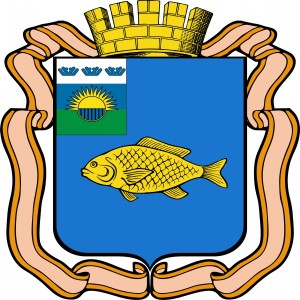          ГОРОД ИШИМ                                  генеральный плаН                                  МУНИЦИПАЛЬНОГО ОБРАЗОВАНИЯ                                  ГОРОДСКОЙ ОКРУГ город ишим                                  на ПЕРИОД ДО 2040 ГОДА                                   положение о территориальном
                                   планировании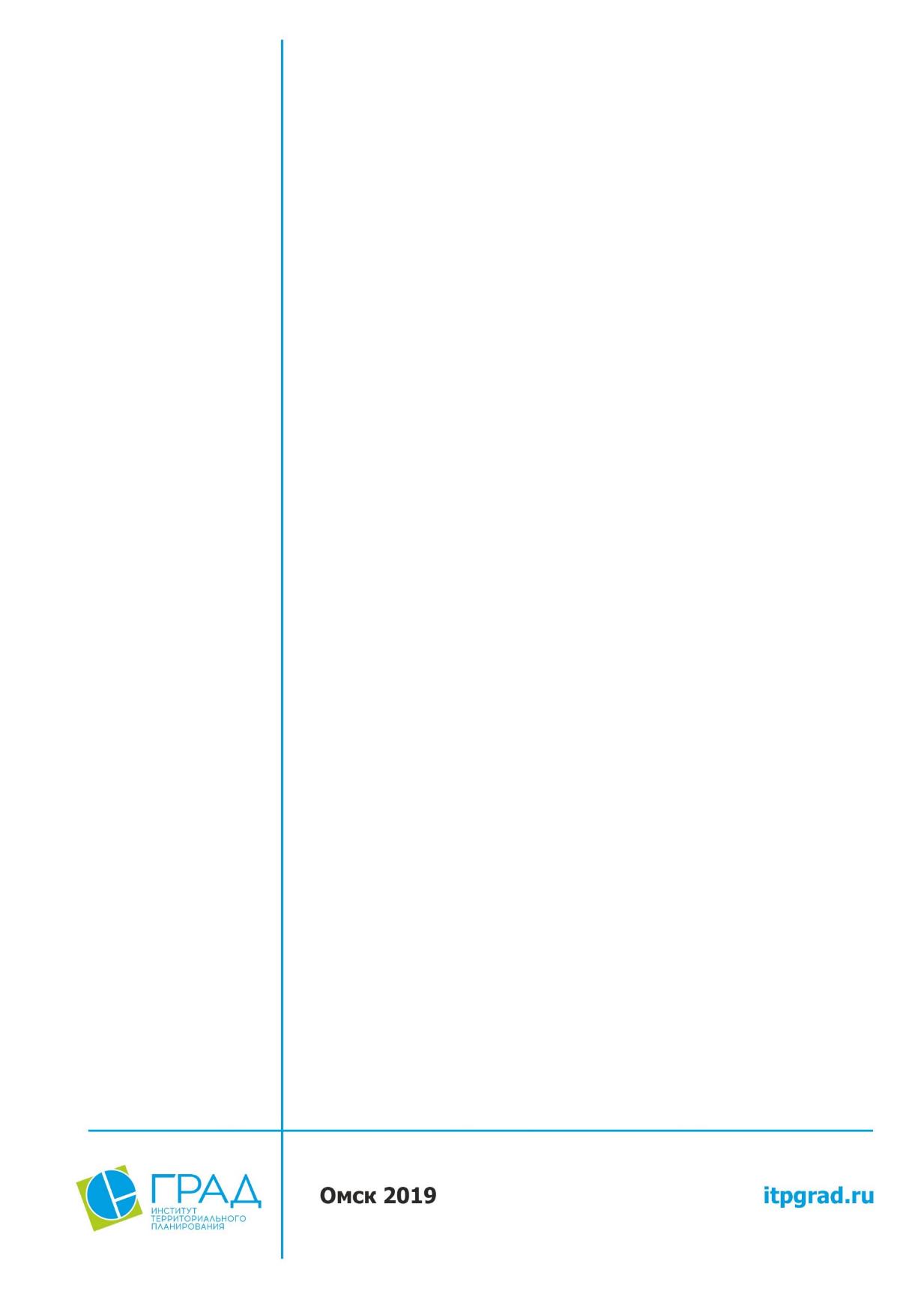 СОДЕРЖАНИЕ:1.	ОБЩИЕ ПОЛОЖЕНИЯ	32.	СВЕДЕНИЯ О ВИДАХ, НАЗНАЧЕНИИ И НАИМЕНОВАНИЯХ ПЛАНИРУЕМЫХ ДЛЯ РАЗМЕЩЕНИЯ ОБЪЕКТОВ МЕСТНОГО ЗНАЧЕНИЯ ГОРОДСКОГО ОКРУГА, ИХ ОСНОВНЫЕ ХАРАКТЕРИСТИКИ, ИХ МЕСТОПОЛОЖЕНИЕ	53.	ХАРАКТЕРИСТИКИ ЗОН С ОСОБЫМИ УСЛОВИЯМИ ИСПОЛЬЗОВАНИЯ ТЕРРИТОРИЙ	634.	ПАРАМЕТРЫ ФУНКЦИОНАЛЬНЫХ ЗОН, А ТАКЖЕ СВЕДЕНИЯ О ПЛАНИРУЕМЫХ ДЛЯ РАЗМЕЩЕНИЯ В НИХ ОБЪЕКТАХ ФЕДЕРАЛЬНОГО ЗНАЧЕНИЯ, ОБЪЕКТАХ РЕГИОНАЛЬНОГО ЗНАЧЕНИЯ, ОБЪЕКТАХ МЕСТНОГО ЗНАЧЕНИЯ, ЗА ИСКЛЮЧЕНИЕМ ЛИНЕЙНЫХ ОБЪЕКТОВ	66ОБЩИЕ ПОЛОЖЕНИЯНастоящее Положение о территориальном планировании муниципального образования городской округ город Ишим (далее по тексту также – город Ишим, городской округ город Ишим, городской округ, муниципальное образование) подготовлено в соответствии со статьей 23 Градостроительного кодекса Российской Федерации в качестве текстовой части материалов Генерального плана муниципального образования городской округ город Ишим (далее по тексту также – генеральный план), содержащей:1) сведения о видах, назначении и наименованиях планируемых для размещения объектов местного значения городского округа, их основные характеристики, их местоположение, а также характеристики зон с особыми условиями использования территорий в случае, если установление таких зон требуется в связи с размещением данных объектов;2) параметры функциональных зон, а также сведения о планируемых для размещения в них объектах федерального значения, объектах регионального значения, объектах местного значения.Территориальное планирование городского округа осуществляется 
в соответствии с действующим федеральным и региональным законодательством, муниципальными правовыми актами и направлено на комплексное решение задач развития муниципального образования городской округ город Ишим и решение вопросов местного значения, установленных Федеральным законом от 06.10.2003 
№ 131-ФЗ «Об общих принципах организации местного самоуправления в Российской Федерации».При подготовке Генерального плана учтены социально-экономические, демографические и иные показатели развития муниципального образования.Основные задачи генерального плана:выявление проблем градостроительного развития территории городского округа, обеспечение их решения;определение в генеральном плане назначения территорий исходя 
из совокупности социальных, экономических, экологических и иных факторов в целях обеспечения устойчивого развития территорий, развития инженерной, транспортной 
и социальной инфраструктур, а также территорий для строительства промышленного либо сельскохозяйственного производства с учетом перечисленных факторов (инвестиционных площадок);создание электронного генерального плана на основе компьютерных технологий и программного обеспечения, а также требований к структуре, описанию, отображению информации, размещаемой в Информационном банке данных градостроительной деятельности Тюменской области в соответствии с Приказом Министерства экономического развития Российской Федерации от 09.01.2018 № 10 «Об утверждении Требований к описанию и отображению в документах территориального планирования объектов федерального значения, объектов регионального значения, объектов местного значения и о признании утратившим силу приказа Минэкономразвития России от 7 декабря 2016 г. № 793».Генеральный план устанавливает:функциональное зонирование территории городского округа;границы населенного пункта г. Ишим, входящего в состав муниципального образования;характер развития муниципального образования с определением подсистем социально-культурных и общественно-деловых центров на основе перечня планируемых к размещению объектов местного значения городского округа; характер развития сети транспортной, инженерной, социальной и иных инфраструктур.Генеральный план разработан на расчетный срок реализации – конец 2040 года.СВЕДЕНИЯ О ВИДАХ, НАЗНАЧЕНИИ И НАИМЕНОВАНИЯХ ПЛАНИРУЕМЫХ ДЛЯ РАЗМЕЩЕНИЯ ОБЪЕКТОВ МЕСТНОГО ЗНАЧЕНИЯ ГОРОДСКОГО ОКРУГА, ИХ ОСНОВНЫЕ ХАРАКТЕРИСТИКИ, ИХ МЕСТОПОЛОЖЕНИЕХАРАКТЕРИСТИКИ ЗОН С ОСОБЫМИ УСЛОВИЯМИ ИСПОЛЬЗОВАНИЯ ТЕРРИТОРИЙПАРАМЕТРЫ ФУНКЦИОНАЛЬНЫХ ЗОН, А ТАКЖЕ СВЕДЕНИЯ О ПЛАНИРУЕМЫХ ДЛЯ РАЗМЕЩЕНИЯ В НИХ ОБЪЕКТАХ ФЕДЕРАЛЬНОГО ЗНАЧЕНИЯ, ОБЪЕКТАХ РЕГИОНАЛЬНОГО ЗНАЧЕНИЯ, ОБЪЕКТАХ МЕСТНОГО ЗНАЧЕНИЯ, ЗА ИСКЛЮЧЕНИЕМ ЛИНЕЙНЫХ ОБЪЕКТОВ№Наименование объектаВид объектаНазначение объектаСтатус объектаХарактеристика объектаХарактеристика объектаМестоположение объекта 
(адрес в городском населенном пункте, функциональная зона)Вид зоны с особыми условиями/количес-твенный показатель№Наименование объектаВид объектаНазначение объектаСтатус объектаНаименование характеристикиКоличес-твенный показательМестоположение объекта 
(адрес в городском населенном пункте, функциональная зона)Вид зоны с особыми условиями/количес-твенный показатель1234567891.	Объекты электро-, тепло-, газо-, и водоснабжения населения, водоотведения1.	Объекты электро-, тепло-, газо-, и водоснабжения населения, водоотведения1.	Объекты электро-, тепло-, газо-, и водоснабжения населения, водоотведения1.	Объекты электро-, тепло-, газо-, и водоснабжения населения, водоотведения1.	Объекты электро-, тепло-, газо-, и водоснабжения населения, водоотведения1.	Объекты электро-, тепло-, газо-, и водоснабжения населения, водоотведения1.	Объекты электро-, тепло-, газо-, и водоснабжения населения, водоотведения1.	Объекты электро-, тепло-, газо-, и водоснабжения населения, водоотведения1.	Объекты электро-, тепло-, газо-, и водоснабжения населения, водоотведения1.1Газопровод распределительный высокого давленияГазопровод распределительный высокого давленияОрганизация газоснабженияПланируемый к размещениюПротяженность сооружения, км3,81город ИшимОхранная зона (далее – ОЗ) – 3; 2 м1.1Газопровод распределительный высокого давленияГазопровод распределительный высокого давленияОрганизация газоснабженияПланируемый к размещениюДиаметр трубопровода, мм426город ИшимОхранная зона (далее – ОЗ) – 3; 2 м1.1Газопровод распределительный высокого давленияГазопровод распределительный высокого давленияОрганизация газоснабженияПланируемый к размещениюРабочее давление в трубопроводе, МПа0,6город ИшимОхранная зона (далее – ОЗ) – 3; 2 м1.2Газопровод распределительный среднего давленияГазопровод распределительный среднего давленияОрганизация газоснабженияПланируемый к размещениюПротяженность сооружения, км0,85город ИшимОЗ – 3; 2 м1.2Газопровод распределительный среднего давленияГазопровод распределительный среднего давленияОрганизация газоснабженияПланируемый к размещениюДиаметр трубопровода, мм63город ИшимОЗ – 3; 2 м1.2Газопровод распределительный среднего давленияГазопровод распределительный среднего давленияОрганизация газоснабженияПланируемый к размещениюРабочее давление в трубопроводе, МПа0,3город ИшимОЗ – 3; 2 м1.3Газопровод распределительный среднего давленияГазопровод распределительный среднего давленияОрганизация газоснабженияПланируемый к размещениюПротяженность сооружения, км0,21город ИшимОЗ – 3; 2 м1.3Газопровод распределительный среднего давленияГазопровод распределительный среднего давленияОрганизация газоснабженияПланируемый к размещениюДиаметр трубопровода, мм160город ИшимОЗ – 3; 2 м1.3Газопровод распределительный среднего давленияГазопровод распределительный среднего давленияОрганизация газоснабженияПланируемый к размещениюРабочее давление в трубопроводе, МПа0,3город ИшимОЗ – 3; 2 м1.4Котельная №4П (ГВС)Источник тепловой энергии-Планируемый к размещениюТепловая мощность, Гкал/ч21город Ишим, 
ул. 30 лет ВЛКСМ, 60, 
Жилые зоны-1.5Котельная №14 (ГВС)Источник тепловой энергии-Планируемый к ликвидацииТепловая мощность, Гкал/ч10,32город Ишим,
ул 30 лет ВЛКСМ, 60, 
Жилые зоны-1.6Котельная №31Источник тепловой энергии-Планируемый к реконструкцииТепловая мощность, Гкал/ч1,4город Ишим 
ул. 1-я Северная, 60, Общественно-деловые зоны-1.7Котельная №37Источник тепловой энергии-Планируемый к реконструкцииТепловая мощность, Гкал/ч3город Ишим 
ул. Казанская, 36д, Жилые зоны-1.8Котельная №29 (ГВС)Источник тепловой энергии-Планируемый к реконструкцииТепловая мощность, Гкал/ч4,86город Ишим 
ул. К-Маркса, 5б, Зона режимных территорий-1.9Котельная №19Источник тепловой энергии-Планируемый к реконструкцииТепловая мощность, Гкал/ч4город Ишим 
ул. Коммунаров, 11, Общественно-деловые зоны-1.10Котельная №35 (ГВС)Источник тепловой энергии-Планируемый к реконструкцииТепловая мощность, Гкал/ч20,5город Ишим 
ул. Красина, 2, Производственные зоны, зоны инженерной и транспортной инфраструктур-1.11Котельная № 16б (ГВС)Источник тепловой энергии-Планируемый к реконструкцииТепловая мощность, Гкал/ч12город Ишим 
ул. Курганская, 70, Производственные зоны, зоны инженерной и транспортной инфраструктур-1.12Котельная № 39Источник тепловой энергии-Планируемый к реконструкцииТепловая мощность, Гкал/ч0,86город Ишим ул. Машиностроителей, 12 
Жилые зоны-1.13Котельная № 20Источник тепловой энергии-Планируемый к реконструкцииТепловая мощность, Гкал/ч2,4город Ишим 
ул. Пономарева, 45, Общественно-деловые зоны-1.14Котельная № 1ПИсточник тепловой энергии-Планируемый к размещениюТепловая мощность, Гкал/ч12город Ишим, 
Зона инженерной инфраструктуры-1.15Котельная № 2ПИсточник тепловой энергии-Планируемый к размещениюТепловая мощность, Гкал/ч0,9город Ишим, Общественно-деловые зоны-1.16Котельная №3ПИсточник тепловой энергии-Планируемый к размещениюТепловая мощность, Гкал/ч0,3город Ишим, Общественно-деловые зоны-1.17Котельная №2 (ГВС)Источник тепловой энергии-Планируемый к реконструкцииТепловая мощность, Гкал/ч8,6город Ишим, 
ул. Большая, 202, Общественно-деловые зоны-1.18Теплопровод магистральныйТеплопровод магистральный-Планируемый к размещениюПротяженность сооружения, км0,42город Ишим-1.18Теплопровод магистральныйТеплопровод магистральный-Планируемый к размещениюДиаметр подающего трубопровода, мм219город Ишим-1.18Теплопровод магистральныйТеплопровод магистральный-Планируемый к размещениюДиаметр обратного трубопровода, мм219город Ишим-1.19Теплопровод магистральныйТеплопровод магистральный-Планируемый к размещениюПротяженность сооружения, км1,91город ИшимОЗ – 3 м1.19Теплопровод магистральныйТеплопровод магистральный-Планируемый к размещениюДиаметр подающего трубопровода, мм108город ИшимОЗ – 3 м1.19Теплопровод магистральныйТеплопровод магистральный-Планируемый к размещениюДиаметр обратного трубопровода, мм108город ИшимОЗ – 3 м1.20Теплопровод магистральныйТеплопровод магистральный-Планируемый к размещениюПротяженность сооружения, км0,9город ИшимОЗ – 3 м1.20Теплопровод магистральныйТеплопровод магистральный-Планируемый к размещениюДиаметр подающего трубопровода, мм159город ИшимОЗ – 3 м1.20Теплопровод магистральныйТеплопровод магистральный-Планируемый к размещениюДиаметр обратного трубопровода, мм159город ИшимОЗ – 3 м1.21Теплопровод магистральныйТеплопровод магистральный-Планируемый к размещениюПротяженность сооружения, км0,37город ИшимОЗ – 3 м1.21Теплопровод магистральныйТеплопровод магистральный-Планируемый к размещениюДиаметр подающего трубопровода, мм377город ИшимОЗ – 3 м1.21Теплопровод магистральныйТеплопровод магистральный-Планируемый к размещениюДиаметр обратного трубопровода, мм377город ИшимОЗ – 3 м1.22Теплопровод магистральныйТеплопровод магистральный-Планируемый к реконструкцииПротяженность сооружения, км0,52город ИшимОЗ – 3 м1.22Теплопровод магистральныйТеплопровод магистральный-Планируемый к реконструкцииДиаметр подающего трубопровода, мм325город ИшимОЗ – 3 м1.22Теплопровод магистральныйТеплопровод магистральный-Планируемый к реконструкцииДиаметр обратного трубопровода, мм325город ИшимОЗ – 3 м1.23Теплопровод магистральныйТеплопровод магистральный-Планируемый к реконструкцииПротяженность сооружения, км0,56город ИшимОЗ – 3 м1.24Теплопровод магистральныйТеплопровод магистральный-Планируемый к реконструкцииПротяженность сооружения, км0,02город ИшимОЗ – 3 м1.24Теплопровод магистральныйТеплопровод магистральный-Планируемый к реконструкцииДиаметр подающего трубопровода, мм159город ИшимОЗ – 3 м1.24Теплопровод магистральныйТеплопровод магистральный-Планируемый к реконструкцииДиаметр обратного трубопровода, мм159город ИшимОЗ – 3 м1.25Теплопровод магистральныйТеплопровод магистральный-Планируемый к реконструкцииПротяженность сооружения, км0,14город ИшимОЗ – 3 м1.25Теплопровод магистральныйТеплопровод магистральный-Планируемый к реконструкцииДиаметр подающего трубопровода, мм108город ИшимОЗ – 3 м1.25Теплопровод магистральныйТеплопровод магистральный-Планируемый к реконструкцииДиаметр обратного трубопровода, мм108город ИшимОЗ – 3 м1.26Теплопровод магистральныйТеплопровод магистральный-Планируемый к реконструкцииПротяженность сооружения, км0,12город ИшимОЗ – 3 м1.26Теплопровод магистральныйТеплопровод магистральный-Планируемый к реконструкцииДиаметр подающего трубопровода, мм76город ИшимОЗ – 3 м1.26Теплопровод магистральныйТеплопровод магистральный-Планируемый к реконструкцииДиаметр обратного трубопровода, мм76город ИшимОЗ – 3 м1.27Теплопровод магистральныйТеплопровод магистральный-Планируемый к реконструкцииПротяженность сооружения, км0,1город ИшимОЗ – 3 м1.27Теплопровод магистральныйТеплопровод магистральный-Планируемый к реконструкцииДиаметр подающего трубопровода, мм273город ИшимОЗ – 3 м1.27Теплопровод магистральныйТеплопровод магистральный-Планируемый к реконструкцииДиаметр обратного трубопровода, мм273город ИшимОЗ – 3 м1.28Теплопровод магистральныйТеплопровод магистральный-Планируемый к реконструкцииПротяженность сооружения, км0,11город ИшимОЗ – 3 м1.28Теплопровод магистральныйТеплопровод магистральный-Планируемый к реконструкцииДиаметр подающего трубопровода, мм159город ИшимОЗ – 3 м1.28Теплопровод магистральныйТеплопровод магистральный-Планируемый к реконструкцииДиаметр обратного трубопровода, мм159город ИшимОЗ – 3 м1.29Теплопровод магистральныйТеплопровод магистральный-Планируемый к реконструкцииПротяженность сооружения, км0,07город ИшимОЗ – 3 м1.29Теплопровод магистральныйТеплопровод магистральный-Планируемый к реконструкцииДиаметр подающего трубопровода, мм529город ИшимОЗ – 3 м1.29Теплопровод магистральныйТеплопровод магистральный-Планируемый к реконструкцииДиаметр обратного трубопровода, мм529город ИшимОЗ – 3 м1.30Теплопровод магистральныйТеплопровод магистральный-Планируемый к реконструкцииПротяженность сооружения, км0,06город ИшимОЗ – 3 м1.30Теплопровод магистральныйТеплопровод магистральный-Планируемый к реконструкцииДиаметр подающего трубопровода, мм219город ИшимОЗ – 3 м1.30Теплопровод магистральныйТеплопровод магистральный-Планируемый к реконструкцииДиаметр обратного трубопровода, мм219город ИшимОЗ – 3 м1.31Теплопровод магистральныйТеплопровод магистральный-Планируемый к реконструкцииПротяженность сооружения, км0,02город ИшимОЗ – 3 м1.31Теплопровод магистральныйТеплопровод магистральный-Планируемый к реконструкцииДиаметр подающего трубопровода, мм273город ИшимОЗ – 3 м1.31Теплопровод магистральныйТеплопровод магистральный-Планируемый к реконструкцииДиаметр обратного трубопровода, мм273город ИшимОЗ – 3 м1.32Теплопровод магистральныйТеплопровод магистральный-Планируемый к реконструкцииПротяженность сооружения, км0,07город ИшимОЗ – 3 м1.32Теплопровод магистральныйТеплопровод магистральный-Планируемый к реконструкцииДиаметр подающего трубопровода, мм159город ИшимОЗ – 3 м1.32Теплопровод магистральныйТеплопровод магистральный-Планируемый к реконструкцииДиаметр обратного трубопровода, мм159город ИшимОЗ – 3 м1.33Теплопровод магистральныйТеплопровод магистральный-Планируемый к реконструкцииПротяженность сооружения, км0,24город ИшимОЗ – 3 м1.33Теплопровод магистральныйТеплопровод магистральный-Планируемый к реконструкцииДиаметр подающего трубопровода, мм377город ИшимОЗ – 3 м1.33Теплопровод магистральныйТеплопровод магистральный-Планируемый к реконструкцииДиаметр обратного трубопровода, мм377город ИшимОЗ – 3 м1.34Теплопровод магистральныйТеплопровод магистральный-Планируемый к реконструкцииПротяженность сооружения, км0,06город ИшимОЗ – 3 м1.34Теплопровод магистральныйТеплопровод магистральный-Планируемый к реконструкцииДиаметр подающего трубопровода, мм325город ИшимОЗ – 3 м1.34Теплопровод магистральныйТеплопровод магистральный-Планируемый к реконструкцииДиаметр обратного трубопровода, мм325город ИшимОЗ – 3 м1.35Теплопровод магистральныйТеплопровод магистральный-Планируемый к реконструкцииПротяженность сооружения, км0,01город ИшимОЗ – 3 м1.35Теплопровод магистральныйТеплопровод магистральный-Планируемый к реконструкцииДиаметр подающего трубопровода, мм426город ИшимОЗ – 3 м1.35Теплопровод магистральныйТеплопровод магистральный-Планируемый к реконструкцииДиаметр обратного трубопровода, мм426город ИшимОЗ – 3 м1.36Теплопровод магистральныйТеплопровод магистральный-Планируемый к реконструкцииПротяженность сооружения, км0,15город ИшимОЗ – 3 м1.36Теплопровод магистральныйТеплопровод магистральный-Планируемый к реконструкцииДиаметр подающего трубопровода, мм133город ИшимОЗ – 3 м1.36Теплопровод магистральныйТеплопровод магистральный-Планируемый к реконструкцииДиаметр обратного трубопровода, мм133город ИшимОЗ – 3 м1.37Теплопровод магистральныйТеплопровод магистральный-Планируемый к реконструкцииПротяженность сооружения, км0,06город ИшимОЗ – 3 м1.37Теплопровод магистральныйТеплопровод магистральный-Планируемый к реконструкцииДиаметр подающего трубопровода, мм377город ИшимОЗ – 3 м1.37Теплопровод магистральныйТеплопровод магистральный-Планируемый к реконструкцииДиаметр обратного трубопровода, мм377город ИшимОЗ – 3 м1.38Теплопровод магистральныйТеплопровод магистральный-Планируемый к реконструкцииПротяженность сооружения, км0,15город ИшимОЗ – 3 м1.38Теплопровод магистральныйТеплопровод магистральный-Планируемый к реконструкцииДиаметр подающего трубопровода, мм219город ИшимОЗ – 3 м1.38Теплопровод магистральныйТеплопровод магистральный-Планируемый к реконструкцииДиаметр обратного трубопровода, мм219город ИшимОЗ – 3 м1.39Теплопровод магистральныйТеплопровод магистральный-Планируемый к реконструкцииПротяженность сооружения, км0,1город ИшимОЗ – 3 м1.39Теплопровод магистральныйТеплопровод магистральный-Планируемый к реконструкцииДиаметр подающего трубопровода, мм133город ИшимОЗ – 3 м1.39Теплопровод магистральныйТеплопровод магистральный-Планируемый к реконструкцииДиаметр обратного трубопровода, мм133город ИшимОЗ – 3 м1.40Теплопровод магистральныйТеплопровод магистральный-Планируемый к реконструкцииПротяженность сооружения, км0,05город ИшимОЗ – 3 м1.40Теплопровод магистральныйТеплопровод магистральный-Планируемый к реконструкцииДиаметр подающего трубопровода, мм273город ИшимОЗ – 3 м1.40Теплопровод магистральныйТеплопровод магистральный-Планируемый к реконструкцииДиаметр обратного трубопровода, мм273город ИшимОЗ – 3 м1.41Поверхностные водозаборыВодозаборОрганизация водоснабженияПланируемый к реконструкцииПроизводительность, тыс. куб. м/сут10город Ишим
Иные зоныпервый пояс зон санитарной охраны (строгого режима) источников водоснабжения и водопроводов питьевого назначения – 200; 100 м1.42ВОСВодопроводные очистные сооруженияОрганизация водоснабженияПланируемый к реконструкцииПроизводительность, тыс. куб. м/сут10город ИшимЗона инженерной инфраструктурыпервый пояс зон санитарной охраны (строгого режима) источников водоснабжения и водопроводов питьевого назначения – 30 м1.43НСНасосная станцияОрганизация водоснабженияПланируемый к реконструкцииПроизводительность, тыс. куб. м/сут10город ИшимЗона инженерной инфраструктурыпервый пояс зон санитарной охраны (строгого режима) источников водоснабжения и водопроводов питьевого назначения – 15 м1.44НС III-го подъемаНасосная станцияОрганизация водоснабженияПланируемый к реконструкцииПроизводительность, тыс. куб. м/сут10город ИшимЗона инженерной инфраструктурыпервый пояс зон санитарной охраны (строгого режима) источников водоснабжения и водопроводов питьевого назначения – 15 м1.45Насосная станция III подъема пос. ВорошиловскийНасосная станцияОрганизация водоснабженияПланируемый к реконструкцииПроизводительность, тыс. куб. м/сут4город ИшимЗона инженерной инфраструктурыпервый пояс зон санитарной охраны (строгого режима) источников водоснабжения и водопроводов питьевого назначения – 15 м1.46РЧВРезервуарОрганизация водоснабженияПланируемый к реконструкцииПроизводительность, тыс. куб. м/сут1,5город ИшимЗона инженерной инфраструктуры-1.47РЧВРезервуарОрганизация водоснабженияПланируемый к реконструкцииПроизводительность, тыс. куб. м/сут1,5город ИшимЗона инженерной инфраструктуры-1.48ВодопроводВодопроводОрганизация водоснабженияПланируемый к размещениюПротяженность сооружения, км0,85город Ишим-1.48ВодопроводВодопроводОрганизация водоснабженияПланируемый к размещениюДиаметр трубопровода, мм160город Ишим-1.49ВодопроводВодопроводОрганизация водоснабженияПланируемый к размещениюПротяженность сооружения, км2,08город Ишим-1.49ВодопроводВодопроводОрганизация водоснабженияПланируемый к размещениюДиаметр трубопровода, мм110город Ишим-1.50ВодопроводВодопроводОрганизация водоснабженияПланируемый к размещениюПротяженность сооружения, км1,32город Ишим-1.50ВодопроводВодопроводОрганизация водоснабженияПланируемый к размещениюДиаметр трубопровода, мм225город Ишим-1.51ВодопроводВодопроводОрганизация водоснабженияПланируемый к реконструкцииПротяженность сооружения, км4,32город Ишим-1.51ВодопроводВодопроводОрганизация водоснабженияПланируемый к реконструкцииДиаметр трубопровода, мм315город Ишим-1.52ВодопроводВодопроводОрганизация водоснабженияПланируемый к реконструкцииПротяженность сооружения, км10,72город Ишим-1.52ВодопроводВодопроводОрганизация водоснабженияПланируемый к реконструкцииДиаметр трубопровода, мм110город Ишим-1.53ВодопроводВодопроводОрганизация водоснабженияПланируемый к реконструкцииПротяженность сооружения, км7,1город Ишим-1.53ВодопроводВодопроводОрганизация водоснабженияПланируемый к реконструкцииДиаметр трубопровода, мм225город Ишим-1.54ВодопроводВодопроводОрганизация водоснабженияПланируемый к реконструкцииПротяженность сооружения, км9,15город Ишим-1.54ВодопроводВодопроводОрганизация водоснабженияПланируемый к реконструкцииДиаметр трубопровода, мм160город Ишим-1.55КОСОчистные сооружения (КОС)Организация водоотведенияПланируемый к реконструкцииПроизводительность, тыс. куб. м/сут25город ИшимЗона инженерной инфраструктурысанитарно-защитная зона (далее - СЗЗ) - 300 м1.56Очистные сооружения дождевой канализацииОчистные сооружения дождевой канализацииОрганизация водоотведенияПланируемый к размещениюОбъект1город ИшимЗона озелененных территорий общего пользования (лесопарки, парки, сады, скверы, бульвары, городские леса)СЗЗ – 50 м1.57Очистные сооружения дождевой канализацииОчистные сооружения дождевой канализацииОрганизация водоотведенияПланируемый к размещениюОбъект1город ИшимЗона озелененных территорий общего пользования (лесопарки, парки, сады, скверы, бульвары, городские леса)СЗЗ – 50 м1.58Очистные сооружения дождевой канализацииОчистные сооружения дождевой канализацииОрганизация водоотведенияПланируемый к размещениюОбъект1город ИшимЗона озелененных территорий общего пользования (лесопарки, парки, сады, скверы, бульвары, городские леса)СЗЗ – 50 м1.59Очистные сооружения дождевой канализацииОчистные сооружения дождевой канализацииОрганизация водоотведенияПланируемый к размещениюОбъект1город ИшимЗона озелененных территорий общего пользования (лесопарки, парки, сады, скверы, бульвары, городские леса)СЗЗ – 50 м1.60Очистные сооружения дождевой канализацииОчистные сооружения дождевой канализацииОрганизация водоотведенияПланируемый к размещениюОбъект1город ИшимЗона озелененных территорий общего пользования (лесопарки, парки, сады, скверы, бульвары, городские леса)СЗЗ – 50 м1.61Очистные сооружения дождевой канализацииОчистные сооружения дождевой канализацииОрганизация водоотведенияПланируемый к размещениюОбъект1город ИшимЗона озелененных территорий общего пользования (лесопарки, парки, сады, скверы, бульвары, городские леса)СЗЗ – 50 м1.62Очистные сооружения дождевой канализацииОчистные сооружения дождевой канализацииОрганизация водоотведенияПланируемый к размещениюОбъект1город ИшимЗона озелененных территорий общего пользования (лесопарки, парки, сады, скверы, бульвары, городские леса)СЗЗ – 50 м1.63Очистные сооружения дождевой канализацииОчистные сооружения дождевой канализацииОрганизация водоотведенияПланируемый к размещениюОбъект1город ИшимЗона озелененных территорий общего пользования (лесопарки, парки, сады, скверы, бульвары, городские леса)СЗЗ – 50 м1.64Очистные сооружения дождевой канализацииОчистные сооружения дождевой канализацииОрганизация водоотведенияПланируемый к размещениюОбъект1город ИшимЗона озелененных территорий общего пользования (лесопарки, парки, сады, скверы, бульвары, городские леса)СЗЗ – 50 м1.65Очистные сооружения дождевой канализацииОчистные сооружения дождевой канализацииОрганизация водоотведенияПланируемый к размещениюОбъект1город ИшимЗона озелененных территорий общего пользования (лесопарки, парки, сады, скверы, бульвары, городские леса)СЗЗ – 50 м1.66Очистные сооружения дождевой канализацииОчистные сооружения дождевой канализацииОрганизация водоотведенияПланируемый к размещениюОбъект1город ИшимЗона озелененных территорий общего пользования (лесопарки, парки, сады, скверы, бульвары, городские леса)СЗЗ – 50 м1.67Очистные сооружения дождевой канализацииОчистные сооружения дождевой канализацииОрганизация водоотведенияПланируемый к размещениюОбъект1город Ишим, Зона озелененных территорий общего пользования (лесопарки, парки, сады, скверы, бульвары, городские леса)СЗЗ – 50 м1.68Очистные сооружения дождевой канализацииОчистные сооружения дождевой канализацииОрганизация водоотведенияПланируемый к размещениюОбъект1город Ишим, Зона озелененных территорий общего пользования (лесопарки, парки, сады, скверы, бульвары, городские леса)СЗЗ – 50 м1.69Очистные сооружения дождевой канализацииОчистные сооружения дождевой канализацииОрганизация водоотведенияПланируемый к размещениюОбъект1город Ишим, Зона озелененных территорий специального назначенияСЗЗ – 50 м1.70Очистные сооружения дождевой канализацииОчистные сооружения дождевой канализацииОрганизация водоотведенияПланируемый к размещениюОбъект1город Ишим, Зона транспортной инфраструктурыСЗЗ – 50 м1.71Очистные сооружения дождевой канализацииОчистные сооружения дождевой канализацииОрганизация водоотведенияПланируемый к размещениюОбъект1город Ишим, Зоны рекреационного назначенияСЗЗ – 50 м1.72Очистные сооружения дождевой канализацииОчистные сооружения дождевой канализацииОрганизация водоотведенияПланируемый к размещениюОбъект1город Ишим, Зоны рекреационного назначенияСЗЗ – 50 м1.73Очистные сооружения дождевой канализацииОчистные сооружения дождевой канализацииОрганизация водоотведенияПланируемый к размещениюОбъект1город Ишим, Зоны рекреационного назначенияСЗЗ – 50 м1.74Очистные сооружения дождевой канализацииОчистные сооружения дождевой канализацииОрганизация водоотведенияПланируемый к размещениюОбъект1город Ишим, Зоны сельскохозяйственного использованияСЗЗ – 50 м1.75Очистные сооружения дождевой канализацииОчистные сооружения дождевой канализацииОрганизация водоотведенияПланируемый к размещениюОбъект1город Ишим, Иные зоныСЗЗ – 50 м1.76Очистные сооружения дождевой канализацииОчистные сооружения дождевой канализацииОрганизация водоотведенияПланируемый к размещениюОбъект1город Ишим, Иные зоныСЗЗ – 50 м1.77Очистные сооружения дождевой канализацииОчистные сооружения дождевой канализацииОрганизация водоотведенияПланируемый к размещениюОбъект1город Ишим, Иные зоныСЗЗ – 50 м1.78Очистные сооружения дождевой канализацииОчистные сооружения дождевой канализацииОрганизация водоотведенияПланируемый к размещениюОбъект1город Ишим, Иные зоныСЗЗ – 50 м1.79Очистные сооружения дождевой канализацииОчистные сооружения дождевой канализацииОрганизация водоотведенияПланируемый к размещениюОбъект1город Ишим, Иные зоныСЗЗ – 50 м1.80Очистные сооружения дождевой канализацииОчистные сооружения дождевой канализацииОрганизация водоотведенияПланируемый к размещениюОбъект1город Ишим, Иные зоныСЗЗ – 50 м1.81Очистные сооружения дождевой канализацииОчистные сооружения дождевой канализацииОрганизация водоотведенияПланируемый к размещениюОбъект1город Ишим, Иные зоныСЗЗ – 50 м1.82КНС-18Канализационная насосная станция (КНС)Организация водоотведенияПланируемый к реконструкцииПроизводительность, тыс. куб. м/сут4город Ишим, жилые зоныСЗЗ – 20 м1.83КНС-14Канализационная насосная станция (КНС)Организация водоотведенияПланируемый к реконструкцииПроизводительность, тыс. куб. м/сут1город Ишим, жилые зоныСЗЗ – 20 м1.84КНС-3Канализационная насосная станция (КНС)Организация водоотведенияПланируемый к реконструкцииПроизводительность, тыс. куб. м/сут20город Ишим, зона инженерной инфраструктурыСЗЗ – 20 м1.85КНС-21Канализационная насосная станция (КНС)Организация водоотведенияПланируемый к реконструкцииПроизводительность, тыс. куб. м/сут15город Ишим, зона озелененных территорий общего пользования (лесопарки, парки, сады, скверы, бульвары, городские леса)СЗЗ – 20 м1.86КНС-19Канализационная насосная станция (КНС)Организация водоотведенияПланируемый к реконструкцииПроизводительность, тыс. куб. м/сут8город ИшимЗона озелененных территорий общего пользования (лесопарки, парки, сады, скверы, бульвары, городские леса)СЗЗ – 20 м1.87КНСКанализационная насосная станция (КНС)Организация водоотведенияПланируемый к размещениюПроизводительность, тыс. куб. м/сут3,3город ИшимЗона транспортной инфраструктурыСЗЗ – 20 м1.88КНСКанализационная насосная станция (КНС)Организация водоотведенияПланируемый к размещениюПроизводительность, тыс. куб. м/сут3город ИшимЗона транспортной инфраструктурыСЗЗ – 20 м1.89КНСКанализационная насосная станция (КНС)Организация водоотведенияПланируемый к размещениюПроизводительность, тыс. куб. м/сут1,5город ИшимЗона транспортной инфраструктурыСЗЗ – 20 м1.90КНС-22Канализационная насосная станция (КНС)Организация водоотведенияПланируемый к реконструкцииПроизводительность, тыс. куб. м/сут15город ИшимЗона транспортной инфраструктурыСЗЗ – 20 м1.91КНС-20Канализационная насосная станция (КНС)Организация водоотведенияПланируемый к реконструкцииПроизводительность, тыс. куб. м/сут15город ИшимЗона транспортной инфраструктурыСЗЗ – 20 м1.92КНСКанализационная насосная станция (КНС)Организация водоотведенияПланируемый к размещениюПроизводительность, тыс. куб. м/сут1город ИшимИные зоныСЗЗ – 20 м1.93КНС-7Канализационная насосная станция (КНС)Организация водоотведенияПланируемый к реконструкцииПроизводительность, тыс. куб. м/сут15город Ишим Общественно-деловые зоныСЗЗ – 20 м1.94Насосная станция дождевой канализации (НСДК)Насосная станция дождевой канализации (НСДК)Организация водоотведенияПланируемый к размещениюОбъект1город ИшимЗона озелененных территорий общего пользования (лесопарки, парки, сады, скверы, бульвары, городские леса)-1.95Насосная станция дождевой канализации (НСДК)Насосная станция дождевой канализации (НСДК)Организация водоотведенияПланируемый к размещениюОбъект1город ИшимЗона озелененных территорий общего пользования (лесопарки, парки, сады, скверы, бульвары, городские леса)-1.96Насосная станция дождевой канализации (НСДК)Насосная станция дождевой канализации (НСДК)Организация водоотведенияПланируемый к размещениюОбъект1город ИшимЗона садоводческих или огороднических некоммерческих товариществ-1.97Насосная станция дождевой канализации (НСДК)Насосная станция дождевой канализации (НСДК)Организация водоотведенияПланируемый к размещениюОбъект1город ИшимЗона транспортной инфраструктуры-1.98Насосная станция дождевой канализации (НСДК)Насосная станция дождевой канализации (НСДК)Организация водоотведенияПланируемый к размещениюОбъект1город ИшимЗона транспортной инфраструктуры-1.99Насосная станция дождевой канализации (НСДК)Насосная станция дождевой канализации (НСДК)Организация водоотведенияПланируемый к размещениюОбъект1город ИшимЗона транспортной инфраструктуры-1.100Насосная станция дождевой канализации (НСДК)Насосная станция дождевой канализации (НСДК)Организация водоотведенияПланируемый к размещениюОбъект1город ИшимЗоны рекреационного назначения-1.101Канализация самотечнаяКанализация самотечнаяОрганизация водоотведенияПланируемый к размещениюПротяженность сооружения, км24,83город Ишим-1.101Канализация самотечнаяКанализация самотечнаяОрганизация водоотведенияПланируемый к размещениюДиаметр трубопровода, мм225город Ишим-1.102Канализация самотечнаяКанализация самотечнаяОрганизация водоотведенияПланируемый к размещениюПротяженность сооружения, км1,63город Ишим-1.102Канализация самотечнаяКанализация самотечнаяОрганизация водоотведенияПланируемый к размещениюДиаметр трубопровода, мм160город Ишим-1.103Канализация самотечнаяКанализация самотечнаяОрганизация водоотведенияПланируемый к размещениюПротяженность сооружения, км1,16город Ишим-1.103Канализация самотечнаяКанализация самотечнаяОрганизация водоотведенияПланируемый к размещениюДиаметр трубопровода, мм315город Ишим-1.104Канализация напорнаяКанализация напорнаяОрганизация водоотведенияПланируемый к размещениюПротяженность сооружения, км2,55город Ишим-1.104Канализация напорнаяКанализация напорнаяОрганизация водоотведенияПланируемый к размещениюДиаметр трубопровода, мм160город Ишим-1.105Канализация напорнаяКанализация напорнаяОрганизация водоотведенияПланируемый к размещениюПротяженность сооружения, км1,34город Ишим-1.105Канализация напорнаяКанализация напорнаяОрганизация водоотведенияПланируемый к размещениюДиаметр трубопровода, мм100город Ишим-1.106Канализация дождевая самотечная закрытаяКанализация дождевая самотечная закрытаяОрганизация водоотведенияПланируемый к размещениюПротяженность сооружения, км23,05город Ишим-1.107КанаваКанализация дождевая самотечная открытаяОрганизация водоотведенияПланируемый к размещениюПротяженность сооружения, км275,76город Ишим-1.108Канализация дождевая самотечная открытаяКанализация дождевая самотечная открытаяОрганизация водоотведенияПланируемый к размещениюПротяженность сооружения, км0,4город Ишим-1.109Канализация самотечнаяКанализация самотечнаяОрганизация водоотведенияПланируемый к реконструкцииПротяженность сооружения, км0,25город Ишим-1.109Канализация самотечнаяКанализация самотечнаяОрганизация водоотведенияПланируемый к реконструкцииДиаметр трубопровода, мм900город Ишим-1.110Канализация самотечнаяКанализация самотечнаяОрганизация водоотведенияПланируемый к реконструкцииПротяженность сооружения, км2,17город Ишим-1.110Канализация самотечнаяКанализация самотечнаяОрганизация водоотведенияПланируемый к реконструкцииДиаметр трубопровода, мм400город Ишим-1.111Канализация самотечнаяКанализация самотечнаяОрганизация водоотведенияПланируемый к реконструкцииПротяженность сооружения, км0,5город Ишим-1.111Канализация самотечнаяКанализация самотечнаяОрганизация водоотведенияПланируемый к реконструкцииДиаметр трубопровода, мм315город Ишим-1.112Канализация самотечнаяКанализация самотечнаяОрганизация водоотведенияПланируемый к реконструкцииПротяженность сооружения, км0,47город Ишим-1.112Канализация самотечнаяКанализация самотечнаяОрганизация водоотведенияПланируемый к реконструкцииДиаметр трубопровода, мм250город Ишим-1.113Канализация самотечнаяКанализация самотечнаяОрганизация водоотведенияПланируемый к реконструкцииПротяженность сооружения, км0,62город Ишим-1.113Канализация самотечнаяКанализация самотечнаяОрганизация водоотведенияПланируемый к реконструкцииДиаметр трубопровода, мм300город Ишим-1.114Канализация самотечнаяКанализация самотечнаяОрганизация водоотведенияПланируемый к реконструкцииПротяженность сооружения, км0,16город Ишим-1.114Канализация самотечнаяКанализация самотечнаяОрганизация водоотведенияПланируемый к реконструкцииДиаметр трубопровода, мм500город Ишим-1.115Канализация самотечнаяКанализация самотечнаяОрганизация водоотведенияПланируемый к реконструкцииПротяженность сооружения, км0,03город Ишим-1.115Канализация самотечнаяКанализация самотечнаяОрганизация водоотведенияПланируемый к реконструкцииДиаметр трубопровода, мм160город Ишим-1.116Канализация самотечнаяКанализация самотечнаяОрганизация водоотведенияПланируемый к реконструкцииПротяженность сооружения, км0,47город Ишим-1.116Канализация самотечнаяКанализация самотечнаяОрганизация водоотведенияПланируемый к реконструкцииДиаметр трубопровода, мм600город Ишим-1.117Канализация напорнаяКанализация напорнаяОрганизация водоотведенияПланируемый к реконструкцииПротяженность сооружения, км0,04город Ишим-1.117Канализация напорнаяКанализация напорнаяОрганизация водоотведенияПланируемый к реконструкцииДиаметр трубопровода, мм160город Ишим-1.118Канализация напорнаяКанализация напорнаяОрганизация водоотведенияПланируемый к реконструкцииПротяженность сооружения, км1,18город Ишим-1.118Канализация напорнаяКанализация напорнаяОрганизация водоотведенияПланируемый к реконструкцииДиаметр трубопровода, мм225город Ишим-1.119Канализация напорнаяКанализация напорнаяОрганизация водоотведенияПланируемый к реконструкцииПротяженность сооружения, км3,5город Ишим-1.119Канализация напорнаяКанализация напорнаяОрганизация водоотведенияПланируемый к реконструкцииДиаметр трубопровода, мм250город Ишим-1.120Очистные сооружения дождевой канализацииОчистные сооружения дождевой канализацииОрганизация водоотведенияПланируемый к размещениюОбъект1город Ишим, Зона транспортной инфраструктурыСЗЗ – 50 м1.121Очистные сооружения дождевой канализацииОчистные сооружения дождевой канализацииОрганизация водоотведенияПланируемый к реконструкцииОбъект1город Ишим, Зона инженерной инфраструктурыСЗЗ – 50 м1.122КНС-4(ГКНС)Канализационная насосная станция (КНС)Организация водоотведенияПланируемый к реконструкцииПроизводительность, тыс. куб. м/сут43,2город Ишим, зона инженерной инфраструктурыСЗЗ – 20 м1.123Котельная №8Источник тепловой энергии-Планируемый к реконструкцииТепловая мощность, Гкал/ч6,88г. Ишим, ул. Телефонная, 13а, Жилые зоны-1.124Котельная №46 (резерв)Источник тепловой энергии-Планируемый к реконструкцииТепловая мощность, Гкал/ч6,88г. Ишим, площадь Привокзальная, 31 а, Зона инженерной инфраструктуры-2.	Автомобильные дороги местного значения, объекты транспортной инфраструктуры2.	Автомобильные дороги местного значения, объекты транспортной инфраструктуры2.	Автомобильные дороги местного значения, объекты транспортной инфраструктуры2.	Автомобильные дороги местного значения, объекты транспортной инфраструктуры2.	Автомобильные дороги местного значения, объекты транспортной инфраструктуры2.	Автомобильные дороги местного значения, объекты транспортной инфраструктуры2.	Автомобильные дороги местного значения, объекты транспортной инфраструктуры2.	Автомобильные дороги местного значения, объекты транспортной инфраструктуры2.	Автомобильные дороги местного значения, объекты транспортной инфраструктуры2.1Магистральная улица общегородского значения регулируемого движенияМагистральная улица общегородского значения регулируемого движенияОрганизация транспортного обслуживания населенияПланируемый к размещениюПротяженность сооружения, км1,11город Ишим, Зона транспортной инфраструктуры-2.2Магистральная улица районного значенияМагистральная улица районного значенияОрганизация транспортного обслуживания населенияПланируемый к размещениюПротяженность сооружения, км3,51город Ишим, Зона транспортной инфраструктуры-2.3Улицы и дороги местного значенияУлицы и дороги местного значенияОрганизация транспортного обслуживания населенияПланируемый к размещениюПротяженность сооружения, км20,67город Ишим, Зона транспортной инфраструктуры-2.4подъездная дорогаУлицы и дороги местного значенияОрганизация транспортного обслуживания населенияПланируемый к размещениюПротяженность сооружения, км1,29город Ишим, Зона транспортной инфраструктуры-2.5строительство ул. ПриозернаяУлицы и дороги местного значенияОрганизация транспортного обслуживания населенияПланируемый к размещениюПротяженность сооружения, км0,15город Ишим, Зона транспортной инфраструктуры-2.6Улицы и дороги местного значения (Улицы и дороги научно-производственных, промышленных и коммунально-складских районов)Улицы и дороги местного значенияОрганизация транспортного обслуживания населенияПланируемый к размещениюПротяженность сооружения, км0,91город Ишим, Зона транспортной инфраструктуры-2.7Строительство переулока 9-й ВосточныйУлицы и дороги местного значенияОрганизация транспортного обслуживания населенияПланируемый к размещениюПротяженность сооружения, км0,06город Ишим, Зона транспортной инфраструктуры-2.8Дорожка велосипеднаяДорожка велосипеднаяОрганизация транспортного обслуживания населенияПланируемый к размещениюПротяженность сооружения, км20,71город Ишим, Зона транспортной инфраструктуры-2.9ул. РеспубликиМагистральная улица общегородского значения регулируемого движенияОрганизация транспортного обслуживания населенияПланируемый к реконструкцииПротяженность сооружения, км3,33город Ишим, Зона транспортной инфраструктуры-2.10ул. КарякинаМагистральная улица районного значенияОрганизация транспортного обслуживания населенияПланируемый к реконструкцииПротяженность сооружения, км0,34город Ишим, Зона транспортной инфраструктуры-2.11ул. ДеповскаяМагистральная улица районного значенияОрганизация транспортного обслуживания населенияПланируемый к реконструкцииПротяженность сооружения, км0,52город Ишим, Зона транспортной инфраструктуры-2.12ул. Малая СадоваяМагистральная улица районного значенияОрганизация транспортного обслуживания населенияПланируемый к реконструкцииПротяженность сооружения, км3,22город Ишим, Зона транспортной инфраструктуры-2.13ул. СувороваМагистральная улица районного значенияОрганизация транспортного обслуживания населенияПланируемый к реконструкцииПротяженность сооружения, км0,84город Ишим, Зона транспортной инфраструктуры-2.14ул. КурганскаяМагистральная улица районного значенияОрганизация транспортного обслуживания населенияПланируемый к реконструкцииПротяженность сооружения, км2,38город Ишим, Зона транспортной инфраструктуры-2.15ул. ИртышскаяМагистральная улица районного значенияОрганизация транспортного обслуживания населенияПланируемый к реконструкцииПротяженность сооружения, км0,95город Ишим, Зона транспортной инфраструктуры-2.16ул. ВорошиловаМагистральная улица районного значенияОрганизация транспортного обслуживания населенияПланируемый к реконструкцииПротяженность сооружения, км1,58город Ишим, Зона транспортной инфраструктуры-2.17ул. ЭнтузиастовМагистральная улица районного значенияОрганизация транспортного обслуживания населенияПланируемый к реконструкцииПротяженность сооружения, км0,84город Ишим, Зона транспортной инфраструктуры-2.18ул. ПаровознаяМагистральная улица районного значенияОрганизация транспортного обслуживания населенияПланируемый к реконструкцииПротяженность сооружения, км0,95город Ишим, Зона транспортной инфраструктуры-2.19ул. БольшаяМагистральная улица районного значенияОрганизация транспортного обслуживания населенияПланируемый к реконструкцииПротяженность сооружения, км0,12город Ишим, Зона транспортной инфраструктуры-2.20ул. ЦентральнаяМагистральная улица районного значенияОрганизация транспортного обслуживания населенияПланируемый к реконструкцииПротяженность сооружения, км0,23город Ишим, Зона транспортной инфраструктуры-2.21ул. ЛенинградскаяМагистральная улица районного значенияОрганизация транспортного обслуживания населенияПланируемый к реконструкцииПротяженность сооружения, км0,12город Ишим, Зона транспортной инфраструктуры-2.22ул. 2-я СевернаяМагистральная улица районного значенияОрганизация транспортного обслуживания населенияПланируемый к реконструкцииПротяженность сооружения, км0,84город ИшимЗона транспортной инфраструктуры-2.23ул. ДачнаяУлицы и дороги местного значенияОрганизация транспортного обслуживания населенияПланируемый к реконструкцииПротяженность сооружения, км0,83город ИшимЗона транспортной инфраструктуры-2.24ул. БлюхераУлицы и дороги местного значенияОрганизация транспортного обслуживания населенияПланируемый к реконструкцииПротяженность сооружения, км0,13город ИшимЗона транспортной инфраструктуры-2.25ул. 6-я ЗападнаяУлицы и дороги местного значенияОрганизация транспортного обслуживания населенияПланируемый к реконструкцииПротяженность сооружения, км0,44город ИшимЗона транспортной инфраструктуры-2.26проезд 8-е МартаУлицы и дороги местного значенияОрганизация транспортного обслуживания населенияПланируемый к реконструкцииПротяженность сооружения, км0,35город ИшимЗона транспортной инфраструктуры-2.27проезд СеверныйУлицы и дороги местного значенияОрганизация транспортного обслуживания населенияПланируемый к реконструкцииПротяженность сооружения, км0,38город ИшимЗона транспортной инфраструктуры-2.28ул. Полины ОсипенкоУлицы и дороги местного значенияОрганизация транспортного обслуживания населенияПланируемый к реконструкцииПротяженность сооружения, км1,43город ИшимЗона транспортной инфраструктуры-2.29ул. ТобольскаяУлицы и дороги местного значенияОрганизация транспортного обслуживания населенияПланируемый к реконструкцииПротяженность сооружения, км0,86город ИшимЗона транспортной инфраструктуры-2.30подъездная дорога с.о. "Медик"Улицы и дороги местного значенияОрганизация транспортного обслуживания населенияПланируемый к реконструкцииПротяженность сооружения, км0,78город ИшимЗона транспортной инфраструктуры-2.31ул. Павла МорозоваУлицы и дороги местного значенияОрганизация транспортного обслуживания населенияПланируемый к реконструкцииПротяженность сооружения, км1,45город ИшимЗона транспортной инфраструктуры-2.32проезд ПаровозныйУлицы и дороги местного значенияОрганизация транспортного обслуживания населенияПланируемый к реконструкцииПротяженность сооружения, км0,28город ИшимЗона транспортной инфраструктуры-2.33ул. 4-я ЗападнаяУлицы и дороги местного значенияОрганизация транспортного обслуживания населенияПланируемый к реконструкцииПротяженность сооружения, км0,26город ИшимЗона транспортной инфраструктуры-2.34проезд М.ГорькогоУлицы и дороги местного значенияОрганизация транспортного обслуживания населенияПланируемый к реконструкцииПротяженность сооружения, км0,33город ИшимЗона транспортной инфраструктуры-2.35переулок ЛесхозныйУлицы и дороги местного значенияОрганизация транспортного обслуживания населенияПланируемый к реконструкцииПротяженность сооружения, км0,25город ИшимЗона транспортной инфраструктуры-2.36переулок БровкоУлицы и дороги местного значенияОрганизация транспортного обслуживания населенияПланируемый к реконструкцииПротяженность сооружения, км0,18город ИшимЗона транспортной инфраструктуры-2.37ул. 3-я ЗападнаяУлицы и дороги местного значенияОрганизация транспортного обслуживания населенияПланируемый к реконструкцииПротяженность сооружения, км0,24город ИшимЗона транспортной инфраструктуры-2.38проезд АртиллерийскийУлицы и дороги местного значенияОрганизация транспортного обслуживания населенияПланируемый к реконструкцииПротяженность сооружения, км0,53город Ишим-2.39ул. 2-я ЗападнаяУлицы и дороги местного значенияОрганизация транспортного обслуживания населенияПланируемый к реконструкцииПротяженность сооружения, км0,26город ИшимЗона транспортной инфраструктуры-2.40проезд Большой СадовыйУлицы и дороги местного значенияОрганизация транспортного обслуживания населенияПланируемый к реконструкцииПротяженность сооружения, км0,77город ИшимЗона транспортной инфраструктуры-2.41проезд Полины ОсипенкоУлицы и дороги местного значенияОрганизация транспортного обслуживания населенияПланируемый к реконструкцииПротяженность сооружения, км0,22город ИшимЗона транспортной инфраструктуры-2.42ул. 5-я ЗападнаяУлицы и дороги местного значенияОрганизация транспортного обслуживания населенияПланируемый к реконструкцииПротяженность сооружения, км0,2город ИшимЗона транспортной инфраструктуры-2.43ул. ШкольнаяУлицы и дороги местного значенияОрганизация транспортного обслуживания населенияПланируемый к реконструкцииПротяженность сооружения, км0,33город ИшимЗона транспортной инфраструктуры-2.44ул. КрупскойУлицы и дороги местного значенияОрганизация транспортного обслуживания населенияПланируемый к реконструкцииПротяженность сооружения, км0,91город ИшимЗона транспортной инфраструктуры-2.45ул. ЩорсаУлицы и дороги местного значенияОрганизация транспортного обслуживания населенияПланируемый к реконструкцииПротяженность сооружения, км1,28город ИшимЗона транспортной инфраструктуры-2.46ул. КутузоваУлицы и дороги местного значенияОрганизация транспортного обслуживания населенияПланируемый к реконструкцииПротяженность сооружения, км1,32город ИшимЗона транспортной инфраструктуры-2.47ул. ОстровскогоУлицы и дороги местного значенияОрганизация транспортного обслуживания населенияПланируемый к реконструкцииПротяженность сооружения, км1,19город ИшимЗона транспортной инфраструктуры-2.48проезд ЗеленыйУлицы и дороги местного значенияОрганизация транспортного обслуживания населенияПланируемый к реконструкцииПротяженность сооружения, км0,32город ИшимЗона транспортной инфраструктуры-2.49ул. Малая СадоваяУлицы и дороги местного значенияОрганизация транспортного обслуживания населенияПланируемый к реконструкцииПротяженность сооружения, км0,18город ИшимЗона транспортной инфраструктуры-2.50ул. КрасноармейскаяУлицы и дороги местного значенияОрганизация транспортного обслуживания населенияПланируемый к реконструкцииПротяженность сооружения, км0,26город ИшимЗона транспортной инфраструктуры-2.51ул. ГоголяУлицы и дороги местного значенияОрганизация транспортного обслуживания населенияПланируемый к реконструкцииПротяженность сооружения, км0,7город ИшимЗона транспортной инфраструктуры-2.52ул. ТолстогоУлицы и дороги местного значенияОрганизация транспортного обслуживания населенияПланируемый к реконструкцииПротяженность сооружения, км0,61город ИшимЗона транспортной инфраструктуры-2.53ул. КироваУлицы и дороги местного значенияОрганизация транспортного обслуживания населенияПланируемый к реконструкцииПротяженность сооружения, км0,61город ИшимЗона транспортной инфраструктуры-2.54переулок 3-й ЮжныйУлицы и дороги местного значенияОрганизация транспортного обслуживания населенияПланируемый к реконструкцииПротяженность сооружения, км0,11город ИшимЗона транспортной инфраструктуры-2.55подъездная дорога с.о. "Раздолье", с.о. "Коммунальник"Улицы и дороги местного значенияОрганизация транспортного обслуживания населенияПланируемый к реконструкцииПротяженность сооружения, км1,8город ИшимЗона транспортной инфраструктуры-2.56проезд ШкольныйУлицы и дороги местного значенияОрганизация транспортного обслуживания населенияПланируемый к реконструкцииПротяженность сооружения, км0,2город ИшимЗона транспортной инфраструктуры-2.57ул. Степана РазинаУлицы и дороги местного значенияОрганизация транспортного обслуживания населенияПланируемый к реконструкцииПротяженность сооружения, км0,44город ИшимЗона транспортной инфраструктуры-2.58ул. КуйбышеваУлицы и дороги местного значенияОрганизация транспортного обслуживания населенияПланируемый к реконструкцииПротяженность сооружения, км0,88город ИшимЗона транспортной инфраструктуры-2.59ул. НоваяУлицы и дороги местного значенияОрганизация транспортного обслуживания населенияПланируемый к реконструкцииПротяженность сооружения, км0,18город ИшимЗона транспортной инфраструктуры-2.60въезд ФурмановаУлицы и дороги местного значенияОрганизация транспортного обслуживания населенияПланируемый к реконструкцииПротяженность сооружения, км0,14город ИшимЗона транспортной инфраструктуры-2.61ул. ВодопроводнаяУлицы и дороги местного значенияОрганизация транспортного обслуживания населенияПланируемый к реконструкцииПротяженность сооружения, км0,07город ИшимЗона транспортной инфраструктуры-2.62ул. ОдоевскогоУлицы и дороги местного значенияОрганизация транспортного обслуживания населенияПланируемый к реконструкцииПротяженность сооружения, км0,17город ИшимЗона транспортной инфраструктуры-2.63проезд 12 декабряУлицы и дороги местного значенияОрганизация транспортного обслуживания населенияПланируемый к реконструкцииПротяженность сооружения, км0,12город ИшимЗона транспортной инфраструктуры-2.64проезд ЭнгельсаУлицы и дороги местного значенияОрганизация транспортного обслуживания населенияПланируемый к реконструкцииПротяженность сооружения, км0,22город ИшимЗона транспортной инфраструктуры-2.65ул. М. ГорькогоУлицы и дороги местного значенияОрганизация транспортного обслуживания населенияПланируемый к реконструкцииПротяженность сооружения, км1,12город ИшимЗона транспортной инфраструктуры-2.66ул. ЛермонтоваУлицы и дороги местного значенияОрганизация транспортного обслуживания населенияПланируемый к реконструкцииПротяженность сооружения, км0,38город ИшимЗона транспортной инфраструктуры-2.67ул. НароднаяУлицы и дороги местного значенияОрганизация транспортного обслуживания населенияПланируемый к реконструкцииПротяженность сооружения, км0,39город ИшимЗона транспортной инфраструктуры-2.68ул. ФурмановаУлицы и дороги местного значенияОрганизация транспортного обслуживания населенияПланируемый к реконструкцииПротяженность сооружения, км0,27город ИшимЗона транспортной инфраструктуры-2.69ул. КрыловаУлицы и дороги местного значенияОрганизация транспортного обслуживания населенияПланируемый к реконструкцииПротяженность сооружения, км0,37город ИшимЗона транспортной инфраструктуры-2.70ул. СадоваяУлицы и дороги местного значенияОрганизация транспортного обслуживания населенияПланируемый к реконструкцииПротяженность сооружения, км0,14город ИшимЗона транспортной инфраструктуры-2.71ул. НехаеваУлицы и дороги местного значенияОрганизация транспортного обслуживания населенияПланируемый к реконструкцииПротяженность сооружения, км0,39город ИшимЗона транспортной инфраструктуры-2.72проезд КрупскойУлицы и дороги местного значенияОрганизация транспортного обслуживания населенияПланируемый к реконструкцииПротяженность сооружения, км0,08город ИшимЗона транспортной инфраструктуры-2.73ул. СредняяУлицы и дороги местного значенияОрганизация транспортного обслуживания населенияПланируемый к реконструкцииПротяженность сооружения, км0,38город ИшимЗона транспортной инфраструктуры-2.74ул. НепомнящегоУлицы и дороги местного значенияОрганизация транспортного обслуживания населенияПланируемый к реконструкцииПротяженность сооружения, км0,39город ИшимЗона транспортной инфраструктуры-2.75ул. ГаражнаяУлицы и дороги местного значенияОрганизация транспортного обслуживания населенияПланируемый к реконструкцииПротяженность сооружения, км0,73город ИшимЗона транспортной инфраструктуры-2.76проезд ЯлуторовскийУлицы и дороги местного значенияОрганизация транспортного обслуживания населенияПланируемый к реконструкцииПротяженность сооружения, км0,2город ИшимЗона транспортной инфраструктуры-2.77ул. МалаяУлицы и дороги местного значенияОрганизация транспортного обслуживания населенияПланируемый к реконструкцииПротяженность сооружения, км0,62город ИшимЗона транспортной инфраструктуры-2.78ул. ДекабристовУлицы и дороги местного значенияОрганизация транспортного обслуживания населенияПланируемый к реконструкцииПротяженность сооружения, км0,92город ИшимЗона транспортной инфраструктуры-2.79ул. ЕрмакаУлицы и дороги местного значенияОрганизация транспортного обслуживания населенияПланируемый к реконструкцииПротяженность сооружения, км0,26город ИшимЗона транспортной инфраструктуры-2.80въезд МаяковскогоУлицы и дороги местного значенияОрганизация транспортного обслуживания населенияПланируемый к реконструкцииПротяженность сооружения, км0,1город ИшимЗона транспортной инфраструктуры-2.81ул. ЗагороднаяУлицы и дороги местного значенияОрганизация транспортного обслуживания населенияПланируемый к реконструкцииПротяженность сооружения, км0,49город ИшимЗона транспортной инфраструктуры-2.82проезд НепомнящегоУлицы и дороги местного значенияОрганизация транспортного обслуживания населенияПланируемый к реконструкцииПротяженность сооружения, км0,1город ИшимЗона транспортной инфраструктуры-2.83въезд ТюменскийУлицы и дороги местного значенияОрганизация транспортного обслуживания населенияПланируемый к реконструкцииПротяженность сооружения, км0,05город Ишим-2.84проезд 30 лет ОктябряУлицы и дороги местного значенияОрганизация транспортного обслуживания населенияПланируемый к реконструкцииПротяженность сооружения, км0,1город ИшимЗона транспортной инфраструктуры-2.85ул. РажеваУлицы и дороги местного значенияОрганизация транспортного обслуживания населенияПланируемый к реконструкцииПротяженность сооружения, км0,71город ИшимЗона транспортной инфраструктуры-2.86ул. ЧернышевскогоУлицы и дороги местного значенияОрганизация транспортного обслуживания населенияПланируемый к реконструкцииПротяженность сооружения, км0,33город ИшимЗона транспортной инфраструктуры-2.87проезд 1-й УдарныйУлицы и дороги местного значенияОрганизация транспортного обслуживания населенияПланируемый к реконструкцииПротяженность сооружения, км0,14город ИшимЗона транспортной инфраструктуры-2.88проезд ЦентральныйУлицы и дороги местного значенияОрганизация транспортного обслуживания населенияПланируемый к реконструкцииПротяженность сооружения, км0,2город ИшимЗона транспортной инфраструктуры-2.89проезд 2-й УдарныйУлицы и дороги местного значенияОрганизация транспортного обслуживания населенияПланируемый к реконструкцииПротяженность сооружения, км0,14город ИшимЗона транспортной инфраструктуры-2.90проезд ПожарныйУлицы и дороги местного значенияОрганизация транспортного обслуживания населенияПланируемый к реконструкцииПротяженность сооружения, км0,34город ИшимЗона транспортной инфраструктуры-2.91ул. 30 лет ОктябряУлицы и дороги местного значенияОрганизация транспортного обслуживания населенияПланируемый к реконструкцииПротяженность сооружения, км0,21город ИшимЗона транспортной инфраструктуры-2.92проезд ГоголяУлицы и дороги местного значенияОрганизация транспортного обслуживания населенияПланируемый к реконструкцииПротяженность сооружения, км0,16город ИшимЗона транспортной инфраструктуры-2.93подъездная дорога с.о. "Швейник", с.о. "Машиностроитель"Улицы и дороги местного значенияОрганизация транспортного обслуживания населенияПланируемый к реконструкцииПротяженность сооружения, км3,3город ИшимЗона транспортной инфраструктуры-2.94переулок ИшимскийУлицы и дороги местного значенияОрганизация транспортного обслуживания населенияПланируемый к реконструкцииПротяженность сооружения, км0,42город ИшимЗона транспортной инфраструктуры-2.95ул. ДжамбулаУлицы и дороги местного значенияОрганизация транспортного обслуживания населенияПланируемый к реконструкцииПротяженность сооружения, км0,6город ИшимЗона транспортной инфраструктуры-2.96ул. МеханическаяУлицы и дороги местного значенияОрганизация транспортного обслуживания населенияПланируемый к реконструкцииПротяженность сооружения, км0,49город ИшимЗона транспортной инфраструктуры-2.97проезд ЧапаеваУлицы и дороги местного значенияОрганизация транспортного обслуживания населенияПланируемый к реконструкцииПротяженность сооружения, км0,43город ИшимЗона транспортной инфраструктуры-2.98подъездная дорога с.о. "Железнодорожник"Улицы и дороги местного значенияОрганизация транспортного обслуживания населенияПланируемый к реконструкцииПротяженность сооружения, км0,32город ИшимЗона транспортной инфраструктуры-2.99ул. ТельманаУлицы и дороги местного значенияОрганизация транспортного обслуживания населенияПланируемый к реконструкцииПротяженность сооружения, км0,25город ИшимЗона транспортной инфраструктуры-2.100ул. ШевченкоУлицы и дороги местного значенияОрганизация транспортного обслуживания населенияПланируемый к реконструкцииПротяженность сооружения, км0,14город ИшимЗона транспортной инфраструктуры-2.101переулок СлесарныйУлицы и дороги местного значенияОрганизация транспортного обслуживания населенияПланируемый к реконструкцииПротяженность сооружения, км0,2город ИшимЗона транспортной инфраструктуры-2.102ул. ТракторнаяУлицы и дороги местного значенияОрганизация транспортного обслуживания населенияПланируемый к реконструкцииПротяженность сооружения, км0,11город ИшимЗона транспортной инфраструктуры-2.103ул. ОмскаяУлицы и дороги местного значенияОрганизация транспортного обслуживания населенияПланируемый к реконструкцииПротяженность сооружения, км0,5город ИшимЗона транспортной инфраструктуры-2.104ул. СеребрянкаУлицы и дороги местного значенияОрганизация транспортного обслуживания населенияПланируемый к реконструкцииПротяженность сооружения, км0,08город ИшимЗона транспортной инфраструктуры-2.105ул. РабочаяУлицы и дороги местного значенияОрганизация транспортного обслуживания населенияПланируемый к реконструкцииПротяженность сооружения, км0,28город ИшимЗона транспортной инфраструктуры-2.106ул. ГончарнаяУлицы и дороги местного значенияОрганизация транспортного обслуживания населенияПланируемый к реконструкцииПротяженность сооружения, км0,5город ИшимЗона транспортной инфраструктуры-2.107ул. МагистральнаяУлицы и дороги местного значенияОрганизация транспортного обслуживания населенияПланируемый к реконструкцииПротяженность сооружения, км0,49город ИшимЗона транспортной инфраструктуры-2.108ул. ДостоевскогоУлицы и дороги местного значенияОрганизация транспортного обслуживания населенияПланируемый к реконструкцииПротяженность сооружения, км0,34город ИшимЗона транспортной инфраструктуры-2.109ул. ЭлектрическаяУлицы и дороги местного значенияОрганизация транспортного обслуживания населенияПланируемый к реконструкцииПротяженность сооружения, км0,1город ИшимЗона транспортной инфраструктуры-2.110проезд РеспубликиУлицы и дороги местного значенияОрганизация транспортного обслуживания населенияПланируемый к реконструкцииПротяженность сооружения, км0,17город ИшимЗона транспортной инфраструктуры-2.111Иркутский въездУлицы и дороги местного значенияОрганизация транспортного обслуживания населенияПланируемый к реконструкцииПротяженность сооружения, км0,06город ИшимЗона транспортной инфраструктуры-2.112ул. СибирскаяУлицы и дороги местного значенияОрганизация транспортного обслуживания населенияПланируемый к реконструкцииПротяженность сооружения, км0,4город ИшимЗона транспортной инфраструктуры-2.113ул. РепинаУлицы и дороги местного значенияОрганизация транспортного обслуживания населенияПланируемый к реконструкцииПротяженность сооружения, км0,19город ИшимЗона транспортной инфраструктуры-2.114ул. УрицкогоУлицы и дороги местного значенияОрганизация транспортного обслуживания населенияПланируемый к реконструкцииПротяженность сооружения, км0,68город ИшимЗона транспортной инфраструктуры-2.115проезд ГончарныйУлицы и дороги местного значенияОрганизация транспортного обслуживания населенияПланируемый к реконструкцииПротяженность сооружения, км0,36город ИшимЗона транспортной инфраструктуры-2.116ул. БажоваУлицы и дороги местного значенияОрганизация транспортного обслуживания населенияПланируемый к реконструкцииПротяженность сооружения, км0,95город ИшимЗона транспортной инфраструктуры-2.117ул. ЦветочнаяУлицы и дороги местного значенияОрганизация транспортного обслуживания населенияПланируемый к реконструкцииПротяженность сооружения, км0,21город ИшимЗона транспортной инфраструктуры-2.118ул. ХирургическаяУлицы и дороги местного значенияОрганизация транспортного обслуживания населенияПланируемый к реконструкцииПротяженность сооружения, км0,14город ИшимЗона транспортной инфраструктуры-2.119ул. ПесчанаяУлицы и дороги местного значенияОрганизация транспортного обслуживания населенияПланируемый к реконструкцииПротяженность сооружения, км0,69город ИшимЗона транспортной инфраструктуры-2.120ул. 1-я ХирургическаяУлицы и дороги местного значенияОрганизация транспортного обслуживания населенияПланируемый к реконструкцииПротяженность сооружения, км0,22город ИшимЗона транспортной инфраструктуры-2.121проезд ОстровскогоУлицы и дороги местного значенияОрганизация транспортного обслуживания населенияПланируемый к реконструкцииПротяженность сооружения, км0,07город ИшимЗона транспортной инфраструктуры-2.122въезд КрыловаУлицы и дороги местного значенияОрганизация транспортного обслуживания населенияПланируемый к реконструкцииПротяженность сооружения, км0,1город ИшимЗона транспортной инфраструктуры-2.123ул. ЧапаеваУлицы и дороги местного значенияОрганизация транспортного обслуживания населенияПланируемый к реконструкцииПротяженность сооружения, км0,32город ИшимЗона транспортной инфраструктуры-2.124ул. ДорожнаяУлицы и дороги местного значенияОрганизация транспортного обслуживания населенияПланируемый к реконструкцииПротяженность сооружения, км0,78город ИшимЗона транспортной инфраструктуры-2.125ул. ЗаводскаяУлицы и дороги местного значенияОрганизация транспортного обслуживания населенияПланируемый к реконструкцииПротяженность сооружения, км0,12город ИшимЗона транспортной инфраструктуры-2.126ул. ВесенняяУлицы и дороги местного значенияОрганизация транспортного обслуживания населенияПланируемый к реконструкцииПротяженность сооружения, км0,39город ИшимЗона транспортной инфраструктуры-2.127проезд КурганскийУлицы и дороги местного значенияОрганизация транспортного обслуживания населенияПланируемый к реконструкцииПротяженность сооружения, км0,22город ИшимЗона транспортной инфраструктуры-2.128ул. КондукторскаяУлицы и дороги местного значенияОрганизация транспортного обслуживания населенияПланируемый к реконструкцииПротяженность сооружения, км0,4город ИшимЗона транспортной инфраструктуры-2.129въезд УрицкогоУлицы и дороги местного значенияОрганизация транспортного обслуживания населенияПланируемый к реконструкцииПротяженность сооружения, км0,1город ИшимЗона транспортной инфраструктуры-2.130ул. ЯблоневаяУлицы и дороги местного значенияОрганизация транспортного обслуживания населенияПланируемый к реконструкцииПротяженность сооружения, км0,24город ИшимЗона транспортной инфраструктуры-2.131проезд ЧеховаУлицы и дороги местного значенияОрганизация транспортного обслуживания населенияПланируемый к реконструкцииПротяженность сооружения, км0,12город ИшимЗона транспортной инфраструктуры-2.132ул. СтепнаяУлицы и дороги местного значенияОрганизация транспортного обслуживания населенияПланируемый к реконструкцииПротяженность сооружения, км0,23город ИшимЗона транспортной инфраструктуры-2.133переулок 1-й ВосточныйУлицы и дороги местного значенияОрганизация транспортного обслуживания населенияПланируемый к реконструкцииПротяженность сооружения, км0,4город ИшимЗона транспортной инфраструктуры-2.134ул. ГерценаУлицы и дороги местного значенияОрганизация транспортного обслуживания населенияПланируемый к реконструкцииПротяженность сооружения, км0,67город ИшимЗона транспортной инфраструктуры-2.135ул. ЗвезднаяУлицы и дороги местного значенияОрганизация транспортного обслуживания населенияПланируемый к реконструкцииПротяженность сооружения, км0,33город ИшимЗона транспортной инфраструктуры-2.136ул. Врачей КалининыхУлицы и дороги местного значенияОрганизация транспортного обслуживания населенияПланируемый к реконструкцииПротяженность сооружения, км0,33город ИшимЗона транспортной инфраструктуры-2.137проезд СосновыйУлицы и дороги местного значенияОрганизация транспортного обслуживания населенияПланируемый к реконструкцииПротяженность сооружения, км0,45город ИшимЗона транспортной инфраструктуры-2.138ул. БольшаяУлицы и дороги местного значенияОрганизация транспортного обслуживания населенияПланируемый к реконструкцииПротяженность сооружения, км0,21город ИшимЗона транспортной инфраструктуры-2.139ул. КотовскогоУлицы и дороги местного значенияОрганизация транспортного обслуживания населенияПланируемый к реконструкцииПротяженность сооружения, км0,81город ИшимЗона транспортной инфраструктуры-2.140ул. УральскаяУлицы и дороги местного значенияОрганизация транспортного обслуживания населенияПланируемый к реконструкцииПротяженность сооружения, км0,15город ИшимЗона транспортной инфраструктуры-2.141переулок 3-й ВосточныйУлицы и дороги местного значенияОрганизация транспортного обслуживания населенияПланируемый к реконструкцииПротяженность сооружения, км0,2город ИшимЗона транспортной инфраструктуры-2.142проезд УральскийУлицы и дороги местного значенияОрганизация транспортного обслуживания населенияПланируемый к реконструкцииПротяженность сооружения, км0,46город ИшимЗона транспортной инфраструктуры-2.143ул. ЗеленаяУлицы и дороги местного значенияОрганизация транспортного обслуживания населенияПланируемый к реконструкцииПротяженность сооружения, км0,12город ИшимЗона транспортной инфраструктуры-2.144ул. НижняяУлицы и дороги местного значенияОрганизация транспортного обслуживания населенияПланируемый к реконструкцииПротяженность сооружения, км0,46город ИшимЗона транспортной инфраструктуры-2.145ул. СиреневаяУлицы и дороги местного значенияОрганизация транспортного обслуживания населенияПланируемый к реконструкцииПротяженность сооружения, км0,53город ИшимЗона транспортной инфраструктуры-2.146проезд ПервыйУлицы и дороги местного значенияОрганизация транспортного обслуживания населенияПланируемый к реконструкцииПротяженность сооружения, км0,45город ИшимЗона транспортной инфраструктуры-2.147ул. ТранспортнаяУлицы и дороги местного значенияОрганизация транспортного обслуживания населенияПланируемый к реконструкцииПротяженность сооружения, км0,26город ИшимЗона транспортной инфраструктуры-2.148ул. Сакко и ВанцеттиУлицы и дороги местного значенияОрганизация транспортного обслуживания населенияПланируемый к реконструкцииПротяженность сооружения, км0,81город ИшимЗона транспортной инфраструктуры-2.149проезд ДиспансерныйУлицы и дороги местного значенияОрганизация транспортного обслуживания населенияПланируемый к реконструкцииПротяженность сооружения, км0,2город ИшимЗона транспортной инфраструктуры-2.150ул. МашиностроителейУлицы и дороги местного значенияОрганизация транспортного обслуживания населенияПланируемый к реконструкцииПротяженность сооружения, км0,46город ИшимЗона транспортной инфраструктуры-2.151ул. БригаднаяУлицы и дороги местного значенияОрганизация транспортного обслуживания населенияПланируемый к реконструкцииПротяженность сооружения, км1,31город ИшимЗона транспортной инфраструктуры-2.152ул. ПриозернаяУлицы и дороги местного значенияОрганизация транспортного обслуживания населенияПланируемый к реконструкцииПротяженность сооружения, км0,77город ИшимЗона транспортной инфраструктуры-2.153ул. КалининаУлицы и дороги местного значенияОрганизация транспортного обслуживания населенияПланируемый к реконструкцииПротяженность сооружения, км1,13город ИшимЗона транспортной инфраструктуры-2.154ул. Красная ЗаряУлицы и дороги местного значенияОрганизация транспортного обслуживания населенияПланируемый к реконструкцииПротяженность сооружения, км0,78город ИшимЗона транспортной инфраструктуры-2.155ул. ТюменскаяУлицы и дороги местного значенияОрганизация транспортного обслуживания населенияПланируемый к реконструкцииПротяженность сооружения, км0,13город ИшимЗона транспортной инфраструктуры-2.156ул. ПервомайскаяУлицы и дороги местного значенияОрганизация транспортного обслуживания населенияПланируемый к реконструкцииПротяженность сооружения, км0,44город ИшимЗона транспортной инфраструктуры-2.157переулок СибирскийУлицы и дороги местного значенияОрганизация транспортного обслуживания населенияПланируемый к реконструкцииПротяженность сооружения, км0,26город ИшимЗона транспортной инфраструктуры-2.158ул. Техническая Улицы и дороги местного значенияОрганизация транспортного обслуживания населенияПланируемый к реконструкцииПротяженность сооружения, км0,55город ИшимЗона транспортной инфраструктуры-2.159переулок РечнойУлицы и дороги местного значенияОрганизация транспортного обслуживания населенияПланируемый к реконструкцииПротяженность сооружения, км0,19город ИшимЗона транспортной инфраструктуры-2.160проезд ЗвездныйУлицы и дороги местного значенияОрганизация транспортного обслуживания населенияПланируемый к реконструкцииПротяженность сооружения, км0,11город ИшимЗона транспортной инфраструктуры-2.161ул. ЖелезнодорожнаяУлицы и дороги местного значенияОрганизация транспортного обслуживания населенияПланируемый к реконструкцииПротяженность сооружения, км0,39город ИшимЗона транспортной инфраструктуры-2.162ул. КедроваяУлицы и дороги местного значенияОрганизация транспортного обслуживания населенияПланируемый к реконструкцииПротяженность сооружения, км0,65город ИшимЗона транспортной инфраструктуры-2.163проезд СтроительныйУлицы и дороги местного значенияОрганизация транспортного обслуживания населенияПланируемый к реконструкцииПротяженность сооружения, км0,27город ИшимЗона транспортной инфраструктуры-2.164проезд ВторойУлицы и дороги местного значенияОрганизация транспортного обслуживания населенияПланируемый к реконструкцииПротяженность сооружения, км0,25город ИшимЗона транспортной инфраструктуры-2.165проезд ЭнтузиастовУлицы и дороги местного значенияОрганизация транспортного обслуживания населенияПланируемый к реконструкцииПротяженность сооружения, км0,49город ИшимЗона транспортной инфраструктуры-2.166проезд БерезовыйУлицы и дороги местного значенияОрганизация транспортного обслуживания населенияПланируемый к реконструкцииПротяженность сооружения, км0,33город ИшимЗона транспортной инфраструктуры-2.167ул. ДокучаеваУлицы и дороги местного значенияОрганизация транспортного обслуживания населенияПланируемый к реконструкцииПротяженность сооружения, км0,86город ИшимЗона транспортной инфраструктуры-2.168проезд ЖелезнодорожныйУлицы и дороги местного значенияОрганизация транспортного обслуживания населенияПланируемый к реконструкцииПротяженность сооружения, км0,13город ИшимЗона транспортной инфраструктуры-2.169ул. ДиспансернаяУлицы и дороги местного значенияОрганизация транспортного обслуживания населенияПланируемый к реконструкцииПротяженность сооружения, км0,11город ИшимЗона транспортной инфраструктуры-2.170ул. ТимирязеваУлицы и дороги местного значенияОрганизация транспортного обслуживания населенияПланируемый к реконструкцииПротяженность сооружения, км0,67город ИшимЗона транспортной инфраструктуры-2.171проезд МатросоваУлицы и дороги местного значенияОрганизация транспортного обслуживания населенияПланируемый к реконструкцииПротяженность сооружения, км0,13город ИшимЗона транспортной инфраструктуры-2.172переулок БуденногоУлицы и дороги местного значенияОрганизация транспортного обслуживания населенияПланируемый к реконструкцииПротяженность сооружения, км0,12город ИшимЗона транспортной инфраструктуры-2.173ул. ЛуговаяУлицы и дороги местного значенияОрганизация транспортного обслуживания населенияПланируемый к реконструкцииПротяженность сооружения, км0,59город ИшимЗона транспортной инфраструктуры-2.174переулок МергенскийУлицы и дороги местного значенияОрганизация транспортного обслуживания населенияПланируемый к реконструкцииПротяженность сооружения, км0,13город ИшимЗона транспортной инфраструктуры-2.175проезд КооперативныйУлицы и дороги местного значенияОрганизация транспортного обслуживания населенияПланируемый к реконструкцииПротяженность сооружения, км0,14город ИшимЗона транспортной инфраструктуры-2.176ул. ПролетарскаяУлицы и дороги местного значенияОрганизация транспортного обслуживания населенияПланируемый к реконструкцииПротяженность сооружения, км0,5город ИшимЗона транспортной инфраструктуры-2.177проезд КедровыйУлицы и дороги местного значенияОрганизация транспортного обслуживания населенияПланируемый к реконструкцииПротяженность сооружения, км0,29город ИшимЗона транспортной инфраструктуры-2.178площадь ОктябрьскаяУлицы и дороги местного значенияОрганизация транспортного обслуживания населенияПланируемый к реконструкцииПротяженность сооружения, км0,28город ИшимЗона транспортной инфраструктуры-2.179ул. АгрономическаяУлицы и дороги местного значенияОрганизация транспортного обслуживания населенияПланируемый к реконструкцииПротяженность сооружения, км0,17город ИшимЗона транспортной инфраструктуры-2.180проезд КоркинскийУлицы и дороги местного значенияОрганизация транспортного обслуживания населенияПланируемый к реконструкцииПротяженность сооружения, км0,31город ИшимЗона транспортной инфраструктуры-2.181переулок 9-й ВосточныйУлицы и дороги местного значенияОрганизация транспортного обслуживания населенияПланируемый к реконструкцииПротяженность сооружения, км0,36город ИшимЗона транспортной инфраструктуры-2.182ул. ОблепиховаяУлицы и дороги местного значенияОрганизация транспортного обслуживания населенияПланируемый к реконструкцииПротяженность сооружения, км0,16город ИшимЗона транспортной инфраструктуры-2.183проезд АгрономическийУлицы и дороги местного значенияОрганизация транспортного обслуживания населенияПланируемый к реконструкцииПротяженность сооружения, км0,13город ИшимЗона транспортной инфраструктуры-2.184переулок 11-й ВосточныйУлицы и дороги местного значенияОрганизация транспортного обслуживания населенияПланируемый к реконструкцииПротяженность сооружения, км0,27город Ишим-2.185ул. ОзернаяУлицы и дороги местного значенияОрганизация транспортного обслуживания населенияПланируемый к реконструкцииПротяженность сооружения, км0,28город Ишим, Зона транспортной инфраструктуры-2.186переулок 10-й ВосточныйУлицы и дороги местного значенияОрганизация транспортного обслуживания населенияПланируемый к реконструкцииПротяженность сооружения, км0,2город ИшимЗона транспортной инфраструктуры-2.187ул. ТальниковаяУлицы и дороги местного значенияОрганизация транспортного обслуживания населенияПланируемый к реконструкцииПротяженность сооружения, км0,08город ИшимЗона транспортной инфраструктуры-2.188переулок 2-й ЮжныйУлицы и дороги местного значенияОрганизация транспортного обслуживания населенияПланируемый к реконструкцииПротяженность сооружения, км0,13город ИшимЗона транспортной инфраструктуры-2.189переулок 6-й ВосточныйУлицы и дороги местного значенияОрганизация транспортного обслуживания населенияПланируемый к реконструкцииПротяженность сооружения, км0,39город ИшимЗона транспортной инфраструктуры-2.190переулок 8-й ВосточныйУлицы и дороги местного значенияОрганизация транспортного обслуживания населенияПланируемый к реконструкцииПротяженность сооружения, км0,39город ИшимЗона транспортной инфраструктуры-2.191переулок 5-й ВосточныйУлицы и дороги местного значенияОрганизация транспортного обслуживания населенияПланируемый к реконструкцииПротяженность сооружения, км0,29город ИшимЗона транспортной инфраструктуры-2.192переулок 7-й ВосточныйУлицы и дороги местного значенияОрганизация транспортного обслуживания населенияПланируемый к реконструкцииПротяженность сооружения, км0,3город ИшимЗона транспортной инфраструктуры-2.193ул. 1-я ЛинияУлицы и дороги местного значенияОрганизация транспортного обслуживания населенияПланируемый к реконструкцииПротяженность сооружения, км0,15город ИшимЗона транспортной инфраструктуры-2.194ул. 2-я ЛинияУлицы и дороги местного значенияОрганизация транспортного обслуживания населенияПланируемый к реконструкцииПротяженность сооружения, км0,15город ИшимЗона транспортной инфраструктуры-2.195въезд ЛуговойУлицы и дороги местного значенияОрганизация транспортного обслуживания населенияПланируемый к реконструкцииПротяженность сооружения, км0,16город ИшимЗона транспортной инфраструктуры-2.196переулок 1-й ЮжныйУлицы и дороги местного значенияОрганизация транспортного обслуживания населенияПланируемый к реконструкцииПротяженность сооружения, км0,13город ИшимЗона транспортной инфраструктуры-2.197проезд ТолбухинаУлицы и дороги местного значенияОрганизация транспортного обслуживания населенияПланируемый к реконструкцииПротяженность сооружения, км0,34город ИшимЗона транспортной инфраструктуры-2.198въезд ДокучаеваУлицы и дороги местного значенияОрганизация транспортного обслуживания населенияПланируемый к реконструкцииПротяженность сооружения, км0,07город ИшимЗона транспортной инфраструктуры-2.199ул. АлтайскаяУлицы и дороги местного значенияОрганизация транспортного обслуживания населенияПланируемый к реконструкцииПротяженность сооружения, км0,27город ИшимЗона транспортной инфраструктуры-2.200ул. БелинскогоУлицы и дороги местного значенияОрганизация транспортного обслуживания населенияПланируемый к реконструкцииПротяженность сооружения, км0,52город ИшимЗона транспортной инфраструктуры-2.201въезд Сакко и ВанцеттиУлицы и дороги местного значенияОрганизация транспортного обслуживания населенияПланируемый к реконструкцииПротяженность сооружения, км0,13город ИшимЗона транспортной инфраструктуры-2.202ул. 5-я ЛинияУлицы и дороги местного значенияОрганизация транспортного обслуживания населенияПланируемый к реконструкцииПротяженность сооружения, км0,19город ИшимЗона транспортной инфраструктуры-2.203ул. КленоваяУлицы и дороги местного значенияОрганизация транспортного обслуживания населенияПланируемый к реконструкцииПротяженность сооружения, км0,11город ИшимЗона транспортной инфраструктуры-2.204ул. ЛиповаяУлицы и дороги местного значенияОрганизация транспортного обслуживания населенияПланируемый к реконструкцииПротяженность сооружения, км0,21город ИшимЗона транспортной инфраструктуры-2.205проезд Красная ЗаряУлицы и дороги местного значенияОрганизация транспортного обслуживания населенияПланируемый к реконструкцииПротяженность сооружения, км0,36город ИшимЗона транспортной инфраструктуры-2.206проезд Сакко и ВанцеттиУлицы и дороги местного значенияОрганизация транспортного обслуживания населенияПланируемый к реконструкцииПротяженность сооружения, км0,13город ИшимЗона транспортной инфраструктуры-2.207переулок Павла МорозоваУлицы и дороги местного значенияОрганизация транспортного обслуживания населенияПланируемый к реконструкцииПротяженность сооружения, км0,06город Ишим-2.208ул. ЛенинградскаяУлицы и дороги местного значенияОрганизация транспортного обслуживания населенияПланируемый к реконструкцииПротяженность сооружения, км0,48город ИшимЗона транспортной инфраструктуры-2.209ул. БратскаяУлицы и дороги местного значенияОрганизация транспортного обслуживания населенияПланируемый к реконструкцииПротяженность сооружения, км0,27город ИшимЗона транспортной инфраструктуры-2.210ул. 4-я ЛинияУлицы и дороги местного значенияОрганизация транспортного обслуживания населенияПланируемый к реконструкцииПротяженность сооружения, км0,15город ИшимЗона транспортной инфраструктуры-2.211ул. ЛитвиноваУлицы и дороги местного значенияОрганизация транспортного обслуживания населенияПланируемый к реконструкцииПротяженность сооружения, км0,05город ИшимЗона транспортной инфраструктуры-2.212ул. НекрасоваУлицы и дороги местного значенияОрганизация транспортного обслуживания населенияПланируемый к реконструкцииПротяженность сооружения, км0,14город ИшимЗона транспортной инфраструктуры-2.213ул. ТелефоннаяУлицы и дороги местного значенияОрганизация транспортного обслуживания населенияПланируемый к реконструкцииПротяженность сооружения, км0,07город ИшимЗона транспортной инфраструктуры-2.214проезд ГагаринаУлицы и дороги местного значенияОрганизация транспортного обслуживания населенияПланируемый к реконструкцииПротяженность сооружения, км0,25город ИшимЗона транспортной инфраструктуры-2.215ул. ПолеваяУлицы и дороги местного значенияОрганизация транспортного обслуживания населенияПланируемый к реконструкцииПротяженность сооружения, км0,15город ИшимЗона транспортной инфраструктуры-2.216переулок ЗаводскойУлицы и дороги местного значенияОрганизация транспортного обслуживания населенияПланируемый к реконструкцииПротяженность сооружения, км0,06город ИшимЗона транспортной инфраструктуры-2.217проезд КарякинаУлицы и дороги местного значенияОрганизация транспортного обслуживания населенияПланируемый к реконструкцииПротяженность сооружения, км0,17город ИшимЗона транспортной инфраструктуры-2.218ул. 1-я СевернаяУлицы и дороги местного значенияОрганизация транспортного обслуживания населенияПланируемый к реконструкцииПротяженность сооружения, км0,74город ИшимЗона транспортной инфраструктуры-2.219ул. 3-я СевернаяУлицы и дороги местного значенияОрганизация транспортного обслуживания населенияПланируемый к реконструкцииПротяженность сооружения, км0,66город ИшимЗона транспортной инфраструктуры-2.220проезд КалининаУлицы и дороги местного значенияОрганизация транспортного обслуживания населенияПланируемый к реконструкцииПротяженность сооружения, км0,19город ИшимЗона транспортной инфраструктуры-2.221ул.ГригороваУлицы и дороги местного значенияОрганизация транспортного обслуживания населенияПланируемый к реконструкцииПротяженность сооружения, км0,35город ИшимЗона транспортной инфраструктуры-2.222проезд СувороваУлицы и дороги местного значенияОрганизация транспортного обслуживания населенияПланируемый к реконструкцииПротяженность сооружения, км0,15город ИшимЗона транспортной инфраструктуры-2.223ул. ТолбухинаУлицы и дороги местного значенияОрганизация транспортного обслуживания населенияПланируемый к реконструкцииПротяженность сооружения, км0,28город ИшимЗона транспортной инфраструктуры-2.224бульвар БелоусоваУлицы и дороги местного значенияОрганизация транспортного обслуживания населенияПланируемый к реконструкцииПротяженность сооружения, км0,4город ИшимЗона транспортной инфраструктуры-2.225ул. ЧелюскинцевУлицы и дороги местного значенияОрганизация транспортного обслуживания населенияПланируемый к реконструкцииПротяженность сооружения, км0,27город ИшимЗона транспортной инфраструктуры-2.226проезд РажеваУлицы и дороги местного значенияОрганизация транспортного обслуживания населенияПланируемый к реконструкцииПротяженность сооружения, км0,1город ИшимЗона транспортной инфраструктуры-2.227ул. М.ГорькогоУлицы и дороги местного значенияОрганизация транспортного обслуживания населенияПланируемый к реконструкцииПротяженность сооружения, км0,39город ИшимЗона транспортной инфраструктуры-2.228ул. 7-я ЗападнаяУлицы и дороги местного значенияОрганизация транспортного обслуживания населенияПланируемый к реконструкцииПротяженность сооружения, км0,1город ИшимЗона транспортной инфраструктуры-2.229ул. КолесникаУлицы и дороги местного значенияОрганизация транспортного обслуживания населенияПланируемый к реконструкцииПротяженность сооружения, км0,39город ИшимЗона транспортной инфраструктуры-2.230переулок МяловаУлицы и дороги местного значенияОрганизация транспортного обслуживания населенияПланируемый к реконструкцииПротяженность сооружения, км0,18город ИшимЗона транспортной инфраструктуры-2.231ул. ХабаровскаяУлицы и дороги местного значенияОрганизация транспортного обслуживания населенияПланируемый к реконструкцииПротяженность сооружения, км0,24город ИшимЗона транспортной инфраструктуры-2.232проезд СуриковаУлицы и дороги местного значенияОрганизация транспортного обслуживания населенияПланируемый к реконструкцииПротяженность сооружения, км0,23город ИшимЗона транспортной инфраструктуры-2.233ул. 1-я ЗаречнаяУлицы и дороги местного значенияОрганизация транспортного обслуживания населенияПланируемый к реконструкцииПротяженность сооружения, км0,25город ИшимЗона транспортной инфраструктуры-2.234ул. АнаньеваУлицы и дороги местного значенияОрганизация транспортного обслуживания населенияПланируемый к реконструкцииПротяженность сооружения, км0,22город ИшимЗона транспортной инфраструктуры-2.235ул. Промышленная Улицы и дороги местного значенияОрганизация транспортного обслуживания населенияПланируемый к реконструкцииПротяженность сооружения, км0,18город ИшимЗона транспортной инфраструктуры-2.236ул. КрымскаяУлицы и дороги местного значенияОрганизация транспортного обслуживания населенияПланируемый к реконструкцииПротяженность сооружения, км0,22город ИшимЗона транспортной инфраструктуры-2.237Остановочный пунктОстановочный пунктОрганизация транспортного обслуживания населенияПланируемый к размещениюОбъект1город ИшимЗона транспортной инфраструктуры-2.238Остановочный пунктОстановочный пунктОрганизация транспортного обслуживания населенияПланируемый к размещениюОбъект1город ИшимЗона транспортной инфраструктуры-2.239Остановочный пунктОстановочный пунктОрганизация транспортного обслуживания населенияПланируемый к размещениюОбъект1город ИшимЗона транспортной инфраструктуры-2.240Остановочный пунктОстановочный пунктОрганизация транспортного обслуживания населенияПланируемый к размещениюОбъект1город ИшимЗона транспортной инфраструктуры-2.241Остановочный пунктОстановочный пунктОрганизация транспортного обслуживания населенияПланируемый к размещениюОбъект1город ИшимЗона транспортной инфраструктуры-2.242Остановочный пунктОстановочный пунктОрганизация транспортного обслуживания населенияПланируемый к размещениюОбъект1город ИшимЗона транспортной инфраструктуры-2.243Остановочный пунктОстановочный пунктОрганизация транспортного обслуживания населенияПланируемый к размещениюОбъект1город ИшимЗона транспортной инфраструктуры-2.244Остановочный пунктОстановочный пунктОрганизация транспортного обслуживания населенияПланируемый к размещениюОбъект1город ИшимЗона транспортной инфраструктуры-2.245Остановочный пунктОстановочный пунктОрганизация транспортного обслуживания населенияПланируемый к размещениюОбъект1город ИшимЗона транспортной инфраструктуры-2.246Остановочный пунктОстановочный пунктОрганизация транспортного обслуживания населенияПланируемый к размещениюОбъект1город ИшимЗона транспортной инфраструктуры-2.247Остановочный пунктОстановочный пунктОрганизация транспортного обслуживания населенияПланируемый к размещениюОбъект1город ИшимЗона транспортной инфраструктуры-2.248Остановочный пунктОстановочный пунктОрганизация транспортного обслуживания населенияПланируемый к размещениюОбъект1город ИшимЗона транспортной инфраструктуры-2.249Остановочный пунктОстановочный пунктОрганизация транспортного обслуживания населенияПланируемый к размещениюОбъект1город ИшимЗона транспортной инфраструктуры-2.250Остановочный пунктОстановочный пунктОрганизация транспортного обслуживания населенияПланируемый к размещениюОбъект1город ИшимЗона транспортной инфраструктуры-2.251Остановочный пунктОстановочный пунктОрганизация транспортного обслуживания населенияПланируемый к размещениюОбъект1город ИшимЗона транспортной инфраструктуры-2.252Остановочный пунктОстановочный пунктОрганизация транспортного обслуживания населенияПланируемый к размещениюОбъект1город ИшимЗона транспортной инфраструктуры-2.253Остановочный пунктОстановочный пунктОрганизация транспортного обслуживания населенияПланируемый к размещениюОбъект1город ИшимЗона транспортной инфраструктуры-2.254Остановочный пунктОстановочный пунктОрганизация транспортного обслуживания населенияПланируемый к размещениюОбъект1город ИшимЗона транспортной инфраструктуры-2.255Остановочный пунктОстановочный пунктОрганизация транспортного обслуживания населенияПланируемый к размещениюОбъект1город ИшимЗона транспортной инфраструктуры-2.256Остановочный пунктОстановочный пунктОрганизация транспортного обслуживания населенияПланируемый к размещениюОбъект1город ИшимЗона транспортной инфраструктуры-2.257Мост пешеходныйМостовое сооружениеОрганизация транспортного обслуживания населенияПланируемый к размещениюОбъект1город ИшимЗона озелененных территорий общего пользования (лесопарки, парки, сады, скверы, бульвары, городские леса)-2.258Мост пешеходныйМостовое сооружениеОрганизация транспортного обслуживания населенияПланируемый к размещениюОбъект1город ИшимЗона озелененных территорий общего пользования (лесопарки, парки, сады, скверы, бульвары, городские леса)-2.259Мост пешеходныйМостовое сооружениеОрганизация транспортного обслуживания населенияПланируемый к размещениюОбъект1город ИшимЗона озелененных территорий общего пользования (лесопарки, парки, сады, скверы, бульвары, городские леса)-2.260Мостовое сооружениеМостовое сооружениеОрганизация транспортного обслуживания населенияПланируемый к размещениюОбъект1город ИшимЗона транспортной инфраструктуры-2.261Мостовое сооружениеМостовое сооружениеОрганизация транспортного обслуживания населенияПланируемый к размещениюОбъект1город ИшимЗона транспортной инфраструктуры-2.262ПутепроводМостовое сооружениеОрганизация транспортного обслуживания населенияПланируемый к размещениюОбъект1город ИшимЗона транспортной инфраструктуры-2.263Автодорожный мостМостовое сооружениеОрганизация транспортного обслуживания населенияПланируемый к размещениюОбъект1город ИшимЗона транспортной инфраструктуры-2.264Мост пешеходныйМостовое сооружениеОрганизация транспортного обслуживания населенияПланируемый к реконструкцииОбъект1город ИшимЗона транспортной инфраструктуры-2.265ПутепроводМостовое сооружениеОрганизация транспортного обслуживания населенияПланируемый к реконструкцииОбъект1город ИшимЗона транспортной инфраструктуры-2.266Мост пешеходныйМостовое сооружениеОрганизация транспортного обслуживания населенияПланируемый к размещениюОбъект1город ИшимЗона озелененных территорий общего пользования (лесопарки, парки, сады, скверы, бульвары, городские леса)-3.	Объекты физической культуры и массового спорта3.	Объекты физической культуры и массового спорта3.	Объекты физической культуры и массового спорта3.	Объекты физической культуры и массового спорта3.	Объекты физической культуры и массового спорта3.	Объекты физической культуры и массового спорта3.	Объекты физической культуры и массового спорта3.	Объекты физической культуры и массового спорта3.	Объекты физической культуры и массового спорта3.1ВелотрекСпортивное сооружениеОбеспечение условий для развития физической культуры, школьного спорта и массового спортаПланируемый к размещениюобъект1город ИшимЗона озелененных территорий общего пользования (лесопарки, парки, сады, скверы, бульвары, городские леса)-3.2Спортивный комплекс с бассейномСпортивное сооружениеОбеспечение условий для развития физической культуры, школьного спорта и массового спортаПланируемый к размещениюПлощадь зеркала воды плавательных бассейнов, кв. м350город ИшимЗона озелененных территорий общего пользования (лесопарки, парки, сады, скверы, бульвары, городские леса)-3.3Спортивный комплексСпортивное сооружениеОбеспечение условий для развития физической культуры, школьного спорта и массового спортаПланируемый к размещениюПлощадь плоскостных спортивных сооружений, кв. м220город ИшимЗона озелененных территорий общего пользования (лесопарки, парки, сады, скверы, бульвары, городские леса)-3.4Зал спортивных единоборствСпортивное сооружениеОбеспечение условий для развития физической культуры, школьного спорта и массового спортаПланируемый к размещениюПлощадь пола спортивных и тренажерных залов, кв. м 290город ИшимЗоны рекреационного назначения-3.5Теннисный кортСпортивное сооружениеОбеспечение условий для развития физической культуры, школьного спорта и массового спортаПланируемый к размещениюПлощадь плоскостных спортивных сооружений, кв. м800город ИшимЗоны рекреационного назначения-3.6Спортивный комплекс с бассейномСпортивное сооружениеОбеспечение условий для развития физической культуры, школьного спорта и массового спортаПланируемый к размещениюПлощадь зеркала воды плавательных бассейнов, кв. м350город ИшимЗоны рекреационного назначения-3.7ВелотрекСпортивное сооружениеОбеспечение условий для развития физической культуры, школьного спорта и массового спортаПланируемый к размещениюобъект1город ИшимЗоны рекреационного назначения-3.8Роллер-паркСпортивное сооружениеОбеспечение условий для развития физической культуры, школьного спорта и массового спортаПланируемый к размещениюобъект1город ИшимЗоны рекреационного назначения-3.9АвтодромСпортивное сооружениеОбеспечение условий для развития физической культуры, школьного спорта и массового спортаПланируемый к размещениюобъект1город Ишим Производственные зоны, зоны инженерной и транспортной инфраструктур-3.10МАУ "Ишимский городской стадион "Центральный"Спортивное сооружениеОбеспечение условий для развития физической культуры, школьного спорта и массового спортаПланируемый к реконструкцииобъект1город Ишим ул. М. Горького, 22, Общественно-деловые зоны-4.	Объекты образования4.	Объекты образования4.	Объекты образования4.	Объекты образования4.	Объекты образования4.	Объекты образования4.	Объекты образования4.	Объекты образования4.	Объекты образования4.1Дошкольная образовательная организацияДошкольная образовательная организацияОрганизация предоставления дошкольного образованияПланируемый к размещениюВместимость здания (комплекса зданий) образовательной организации, число мест для детей, учащихся, студентов105город Ишим, Общественно-деловые зоны-4.2Дошкольная образовательная организацияДошкольная образовательная организацияОрганизация предоставления дошкольного образованияПланируемый к размещениюВместимость здания (комплекса зданий) образовательной организации, число мест для детей, учащихся, студентов180город Ишим, Общественно-деловые зоны-4.3Дошкольная образовательная организацияДошкольная образовательная организацияОрганизация предоставления дошкольного образованияПланируемый к размещениюВместимость здания (комплекса зданий) образовательной организации, число мест для детей, учащихся, студентов190город Ишим, Общественно-деловые зоны-4.4Дошкольная образовательная организацияДошкольная образовательная организацияОрганизация предоставления дошкольного образованияПланируемый к размещениюВместимость здания (комплекса зданий) образовательной организации, число мест для детей, учащихся, студентов300город Ишим, Общественно-деловые зоны-4.5Дошкольная образовательная организацияДошкольная образовательная организацияОрганизация предоставления дошкольного образованияПланируемый к размещениюВместимость здания (комплекса зданий) образовательной организации, число мест для детей, учащихся, студентов300город Ишим, Общественно-деловые зоны-4.6МАДОУ "Центр развития ребенка детский сад № 5 "Ёлочка" г. ИшимаДошкольная образовательная организацияОрганизация предоставления дошкольного образованияПланируемый к размещениюВместимость здания (комплекса зданий) образовательной организации, число мест для детей, учащихся, студентов150город Ишим,ул. М. Горького, 1, Общественно-деловые зоны-4.7МАДОУ "Центр развития ребенка детский сад № 5 "Ёлочка" г. ИшимаДошкольная образовательная организация-Планируемый к ликвидацииВместимость здания (комплекса зданий) образовательной организации, число мест для детей, учащихся, студентов60город Ишим, ул. М. Горького, 1 стр. 1, Общественно-деловые зоны-4.8МАДОУ "Центр развития ребенка детский сад № 5 "Ёлочка" г. Ишима Дошкольная образовательная организацияОрганизация предоставления дошкольного образованияПланируемый к ликвидацииВместимость здания (комплекса зданий) образовательной организации, число мест для детей, учащихся, студентов102город Ишим, ул. М. Горького, 1, Общественно-деловые зоны-4.9МАДОУ "Детский сад № 7 общеразвивающего вида с приоритетным осуществлением познавательно-речевого развития детей" г. ИшимаДошкольная образовательная организацияОрганизация предоставления дошкольного образованияПланируемый к реконструкцииВместимость здания (комплекса зданий) образовательной организации, число мест для детей, учащихся, студентов300город Ишим, ул. Чехова, 108, Общественно-деловые зоны-4.10Общеобразовательная организацияОбщеобразовательная организацияОрганизация предоставления начального общего, основного общего, среднего общего образованияПланируемый к размещениюВместимость здания (комплекса зданий) образовательной организации, число мест для детей, учащихся, студентов200город Ишим, Общественно-деловые зоны-4.11Общеобразовательная организацияОбщеобразовательная организацияОрганизация предоставления начального общего, основного общего, среднего общего образованияПланируемый к размещениюВместимость здания (комплекса зданий) образовательной организации, число мест для детей, учащихся, студентов1000город Ишим, Общественно-деловые зоны-4.12Общеобразовательная организацияОбщеобразовательная организацияОрганизация предоставления начального общего, основного общего, среднего общего образованияПланируемый к размещениюВместимость здания (комплекса зданий) образовательной организации, число мест для детей, учащихся, студентов1000город Ишим, Общественно-деловые зоны-4.13МАОУ "Средняя общеобразовательная школа № 4 г. Ишима"Общеобразовательная организация-Планируемый к реконструкцииВместимость здания (комплекса зданий) образовательной организации, число мест для детей, учащихся, студентов600город Ишим, ул. Непомнящего, 98, Общественно-деловые зоны-4.14Организация дополнительного образованияОрганизация дополнительного образованияОрганизация предоставления дополнительного образования детейПланируемый к размещениюВместимость здания (комплекса зданий) образовательной организации, число мест для детей, учащихся, студентов50город Ишим, Общественно-деловые зоны-4.15Организация дополнительного образованияОрганизация дополнительного образованияОрганизация предоставления дополнительного образования детейПланируемый к размещениюВместимость здания (комплекса зданий) образовательной организации, число мест для детей, учащихся, студентов100город Ишим, Общественно-деловые зоны-4.16Организация дополнительного образованияОрганизация дополнительного образованияОрганизация предоставления дополнительного образования детейПланируемый к размещениюВместимость здания (комплекса зданий) образовательной организации, число мест для детей, учащихся, студентов100город Ишим, Общественно-деловые зоны-4.17Организация дополнительного образованияОрганизация дополнительного образованияОрганизация предоставления дополнительного образования детейПланируемый к размещениюВместимость здания (комплекса зданий) образовательной организации, число мест для детей, учащихся, студентов250город Ишим, Общественно-деловые зоны-4.18Организация дополнительного образованияОрганизация дополнительного образованияОрганизация предоставления дополнительного образования детейПланируемый к размещениюВместимость здания (комплекса зданий) образовательной организации, число мест для детей, учащихся, студентов250город Ишим, Общественно-деловые зоны-4.19МАУ ДО «Детская школа искусств города Ишима»Организация дополнительного образованияОрганизация предоставления дополнительного образования детейПланируемый к размещениюВместимость здания (комплекса зданий) образовательной организации, число мест для детей, учащихся, студентов250город Ишим, Общественно-деловые зоны-5.	Объекты культуры, объекты отдыха и туризма5.	Объекты культуры, объекты отдыха и туризма5.	Объекты культуры, объекты отдыха и туризма5.	Объекты культуры, объекты отдыха и туризма5.	Объекты культуры, объекты отдыха и туризма5.	Объекты культуры, объекты отдыха и туризма5.	Объекты культуры, объекты отдыха и туризма5.	Объекты культуры, объекты отдыха и туризма5.	Объекты культуры, объекты отдыха и туризма5.1Дополнительный корпус МАУК «Ишимский музейный комплекс им. П.П. Ершова»Объект культурно-просветительного назначенияСоздание условий для организации досуга и обеспечения услугами организаций культурыПланируемый к размещениюобъект1город Ишим, Общественно-деловые зоны-5.2Общедоступная библиотекаОбъект культурно-просветительного назначенияСоздание условий для организации досуга и обеспечения услугами организаций культурыПланируемый к размещениюобъект1город Ишим, Общественно-деловые зоны-5.3Общедоступная библиотекаОбъект культурно-просветительного назначенияСоздание условий для организации досуга и обеспечения услугами организаций культурыПланируемый к размещениюобъект1город Ишим, Общественно-деловые зоны-5.4Центральная библиотека (МАУК "Ишимская городская централизованная библиотечная система")Объект культурно-просветительного назначенияСоздание условий для организации досуга и обеспечения услугами организаций культурыПланируемый к реконструкцииобъект1город Ишим, ул. М. Горького, 122/1,Общественно-деловые зоны-5.5Учреждение культуры клубного типаОбъект культурно-досугового (клубного) типаСоздание условий для организации досуга и обеспечения услугами организаций культурыПланируемый к размещениюВместимость, читательских, посетительских, зрительских мест300город Ишим, Общественно-деловые зоны-5.6Учреждение культуры клубного типаОбъект культурно-досугового (клубного) типаСоздание условий для организации досуга и обеспечения услугами организаций культурыПланируемый к размещениюВместимость, читательских, посетительских, зрительских мест500город Ишим, Общественно-деловые зоны-5.7Учреждение культуры клубного типаОбъект культурно-досугового (клубного) типаСоздание условий для организации досуга и обеспечения услугами организаций культурыПланируемый к размещениюВместимость, читательских, посетительских, зрительских мест500город Ишим, Общественно-деловые зоны-5.8Учреждение культуры клубного типаОбъект культурно-досугового (клубного) типаСоздание условий для организации досуга и обеспечения услугами организаций культурыПланируемый к размещениюВместимость, читательских, посетительских, зрительских мест500город Ишим, Общественно-деловые зоны-5.9Центр культурного развития с концертным заломЗрелищная организацияСоздание условий для организации досуга и обеспечения услугами организаций культурыПланируемый к размещениюВместимость, читательских, посетительских, зрительских мест500город Ишим, Общественно-деловые зоны-6.	Прочие объекты6.	Прочие объекты6.	Прочие объекты6.	Прочие объекты6.	Прочие объекты6.	Прочие объекты6.	Прочие объекты6.	Прочие объекты6.	Прочие объекты6.1Спортивный паркТематический парк-Планируемый к размещениюПлощадь территории, кв. м 135 000город ИшимЗоны рекреационного назначения-6.2СкверПарк культуры и отдыха-Планируемый к размещениюПлощадь территории, кв. м 25 550город ИшимЗона лесов-6.3Кабельная канализация связиЛинейно-кабельное сооружение связиОрганизация электросвязиПланируемый к размещениюПротяженность сооружения, км9,34город Ишим-6.4Строительство сооружения для защиты берегов морей, водохранилищ, озер, рекСооружения для защиты берегов морей, водохранилищ, озер, рек-Планируемый к размещениюПротяженность сооружения, км5,16город Ишим-6.5Строительство противопаводковой дамбы (г. Ишим, вдоль реки Мергенька от ул. Ленинградская)Сооружения для защиты от затопления и подтопления-Планируемый к размещениюПротяженность сооружения, км2,04город Ишим-6.6Строительство противопаводковой дамбы (ул. Курганская)Сооружения для защиты от затопления и подтопления-Планируемый к размещениюПротяженность сооружения, км1,16город Ишим-6.7Строительство противопаводковой дамбы (вдоль ул. Докучева)Сооружения для защиты от затопления и подтопления-Планируемый к размещениюПротяженность сооружения, км1,95город Ишим-6.8Реконструкция противопаводковой дамбы (г. Ишим (ОАО «Ишиммежрайгаз») Тюменской области)Сооружения для защиты от затопления и подтопления-Планируемый к реконструкцииПротяженность сооружения, км0,63город Ишим-6.9Реконструкция противопаводковой дамбы (г. Ишим (ул. Курганская) Тюменской области)Сооружения для защиты от затопления и подтопления-Планируемый к реконструкцииПротяженность сооружения, км0,66город Ишим-6.10Реконструкция противопаводковой дамбы (г. Ишим, от ж/д моста до очистных сооружений канализации, Тюменской области)Сооружения для защиты от затопления и подтопления-Планируемый к реконструкцииПротяженность сооружения, км3,59город Ишим-6.11Реконструкция противопаводковой дамбы (промышленный узел «Восточный» Тюменской области)Сооружения для защиты от затопления и подтопления-Планируемый к реконструкцииПротяженность сооружения, км2,73город Ишим-6.12Реконструкция противопаводковой дамбы (г. Ишим сады «Керамик» Тюменская область)Сооружения для защиты от затопления и подтопления-Планируемый к реконструкцииПротяженность сооружения, км3,07город Ишим-6.13Реконструкция противопаводковой дамбы (очистные сооружения канализации ОАО «Водоканал» Тюменской области)Сооружения для защиты от затопления и подтопления-Планируемый к реконструкцииПротяженность сооружения, км1,48город Ишим-6.14Реконструкция противопаводковой дамбы (г. Ишим (ОАО «Ишимский машиностроительный завод») Тюменской области)Сооружения для защиты от затопления и подтопления-Планируемый к реконструкцииПротяженность сооружения, км0,72город Ишим-6.15КладбищеКладбище-Планируемый к размещениюПлощадь объекта, га20город ИшимЗона кладбищСЗЗ – 50 м6.16КладбищеКладбище-Планируемый к размещениюПлощадь объекта, га7город ИшимЗона кладбищСЗЗ – 50 м6.17Детская площадкаОбъекты физкультурно-досугового назначения и активного отдыхаСоздание условий для массового отдыха жителей городского округа и организация обустройства мест массового отдыха населенияПланируемый к размещениюЕдиновременная пропускная способность объектов физкультурно-досугового назначения и активного отдыха, чел.15город ИшимЗона озелененных территорий общего пользования (лесопарки, парки, сады, скверы, бульвары, городские леса)-№ п/пВид зоны с особыми условиями использования территорийРежим использования или ограничения 
на использование территорииНормативно-правовой документ, устанавливающий режим 
использования или ограничения 
на использование территории 
для каждого вида зон12341.Охранные зоны газораспределительных сетейна земельные участки, входящие в охранные зоны газораспределительных сетей, в целях предупреждения их повреждения или нарушения условий их нормальной эксплуатации налагаются ограничения (обременения), которыми запрещается лицам, указанным в пункте 2 Правил охраны газораспределительных сетей:а) строить объекты жилищно-гражданского и производственного назначения;б) сносить и реконструировать мосты, коллекторы, автомобильные и железные дороги с расположенными на них газораспределительными сетями без предварительного выноса этих газопроводов по согласованию с эксплуатационными организациями;в) разрушать берегоукрепительные сооружения, водопропускные устройства, земляные и иные сооружения, предохраняющие газораспределительные сети от разрушений;г) перемещать, повреждать, засыпать и уничтожать опознавательные знаки, контрольно-измерительные пункты и другие устройства газораспределительных сетей;д) устраивать свалки и склады, разливать растворы кислот, солей, щелочей и других химически активных веществ;е) огораживать и перегораживать охранные зоны, препятствовать доступу персонала эксплуатационных организаций к газораспределительным сетям, проведению обслуживания и устранению повреждений газораспределительных сетей;ж) разводить огонь и размещать источники огня;з) рыть погреба, копать и обрабатывать почву сельскохозяйственными и мелиоративными орудиями и механизмами на глубину более 0,3 метра;и) открывать калитки и двери газорегуляторных пунктов, станций катодной и дренажной защиты, люки подземных колодцев, включать или отключать электроснабжение средств связи, освещения и систем телемеханики;к) набрасывать, приставлять и привязывать к опорам и надземным газопроводам, ограждениям и зданиям газораспределительных сетей посторонние предметы, лестницы, влезать на них;л) самовольно подключаться к газораспределительным сетям.Правила охраны газораспределительных сетей, утвержденные Постановлением Правительства Российской Федерации от 20.11.2000 № 8782.Охранные зоны тепловых сетейв пределах охранных зон тепловых сетей не допускается производить действия, которые могут повлечь нарушения в нормальной работе тепловых сетей, их повреждение, несчастные случаи, или препятствующие ремонту:размещать автозаправочные станции, хранилища горюче-смазочных материалов, складировать агрессивные химические материалы;загромождать подходы и подъезды к объектам и сооружениям тепловых сетей, складировать тяжелые и громоздкие материалы, возводить временные строения и заборы;устраивать спортивные и игровые площадки, неорганизованные рынки, остановочные пункты общественного транспорта, стоянки всех видов машин и механизмов, гаражи, огороды и т.п.;устраивать всякого рода свалки, разжигать костры, сжигать бытовой мусор или промышленные отходы;производить работы ударными механизмами, производить сброс и слив едких и коррозионно-активных веществ и горюче-смазочных материалов;проникать в помещения павильонов, центральных и индивидуальных тепловых пунктов посторонним лицам; открывать, снимать, засыпать люки камер тепловых сетей; сбрасывать в камеры мусор, отходы, снег и т.д.;снимать покровный металлический слой тепловой изоляции; разрушать тепловую изоляцию; ходить по трубопроводам надземной прокладки (переход через трубы разрешается только по специальным переходным мостикам);занимать подвалы зданий, особенно имеющих опасность затопления, в которых проложены тепловые сети или оборудованы тепловые вводы под мастерские, склады, для иных целей; тепловые вводы в здания должны быть загерметизированы. В пределах территории охранных зон тепловых сетей без письменного согласия предприятий и организаций, в ведении которых находятся эти сети, запрещается:производить строительство, капитальный ремонт, реконструкцию или снос любых зданий и сооружений;производить земляные работы, планировку грунта, посадку деревьев и кустарников, устраивать  монументальные клумбы;производить погрузочно-разгрузочные работы, а также работы, связанные с разбиванием грунта и дорожных покрытий;сооружать переезды и переходы через трубопроводы тепловых сетей.Типовые правила охраны коммунальных тепловых сетей, утвержденные Приказом Министерства архитектуры, строительства и жилищно-коммунального хозяйства Российской Федерации от 17.08.1992 № 1973.Первый пояс зон санитарной охраны (строгого режима) источников водоснабжения и водопроводов питьевого назначенияна территории первого пояса зон санитарной охраны (строгого режима) источников водоснабжения и водопроводов питьевого назначения не допускается: посадка высокоствольных деревьев, все виды строительства, не имеющие непосредственного отношения к эксплуатации, реконструкции и расширению водопроводных сооружений, в том числе прокладка трубопроводов различного назначения, размещение жилых и хозяйственно - бытовых зданий, проживание людей, применение ядохимикатов и удобрений.На территории первого пояса ЗСО поверхностного источника также не допускается спуск любых сточных вод, в том числе сточных вод водного транспорта, а также купание, стирка белья, водопой скота и другие виды водопользования, оказывающие влияние на качество воды.СанПиН 2.1.4.1110-02 «Зоны санитарной охраны источников водоснабжения и водопроводов питьевого назначения»6.Санитарно-защитная зонав санитарно-защитной зоне не допускается размещать: жилую застройку, включая отдельные жилые дома, ландшафтно-рекреационные зоны, зоны отдыха, территории курортов, санаториев и домов отдыха, территории садоводческих товариществ и коттеджной застройки, коллективных или индивидуальных дачных и садово-огородных участков, а также другие территории с нормируемыми показателями качества среды обитания; спортивные сооружения, детские площадки, образовательные и детские учреждения, лечебно-профилактические и оздоровительные учреждения общего пользования.В санитарно-защитной зоне объектов других отраслей промышленности не допускается размещать объекты по производству лекарственных веществ, лекарственных средств и (или) лекарственных форм, склады сырья и полупродуктов для фармацевтических предприятий; объекты пищевых отраслей промышленности, оптовые склады продовольственного сырья и пищевых продуктов, комплексы водопроводных сооружений для подготовки и хранения питьевой воды, которые могут повлиять на качество продукции.СанПиН 2.2.1/2.1.1.1200-03 «Санитарно-защитные зоны и санитарная классификация предприятий, сооружений и иных объектов» №Вид функциональной зоныПараметры функциональных зонПараметры функциональных зонПараметры функциональных зонСведения о планируемых объектах федерального значения, объектах регионального значения, объектах местного значения (Наименование, Статус, Местоположение, Мощность)№Вид функциональной зоныПлощадь зоны, гаИные параметры (определяются региональными и местными нормативами градостроительного проектирования)Иные параметры (определяются региональными и местными нормативами градостроительного проектирования)Сведения о планируемых объектах федерального значения, объектах регионального значения, объектах местного значения (Наименование, Статус, Местоположение, Мощность)№Вид функциональной зоныПлощадь зоны, гаНаименование параметраКоличественный показательСведения о планируемых объектах федерального значения, объектах регионального значения, объектах местного значения (Наименование, Статус, Местоположение, Мощность)1234561Жилые зоны956,3Максимальная этажность-Источник тепловой энергии (Котельная №4П (ГВС), Местное значение городского округа, Планируемый к размещению, г Ишим, ул 30 лет ВЛКСМ, 60, Тепловая мощность, Гкал/ч: 21) - 1 объект

Канализационная насосная станция (КНС) (КНС-14, Местное значение городского округа, Планируемый к реконструкции, , Производительность, тыс. куб. м/сут: 1) - 1 объект

Канализационная насосная станция (КНС) (КНС-18, Местное значение городского округа, Планируемый к реконструкции, , Производительность, тыс. куб. м/сут: 4) - 1 объект

Источник тепловой энергии (Котельная №37, Местное значение городского округа, Планируемый к реконструкции, г. Ишим ул. Казанская, 36д, Тепловая мощность, Гкал/ч: 3) - 1 объект

Источник тепловой энергии (Котельная №39, Местное значение городского округа, Планируемый к реконструкции, г. Ишим ул. Машиностроителей, 12, Тепловая мощность, Гкал/ч: 0,86) - 1 объект

Источник тепловой энергии (Котельная №14 (ГВС), Местное значение городского округа, Планируемый к ликвидации, г Ишим, ул 30 лет ВЛКСМ, 60, Тепловая мощность, Гкал/ч: 10,32) - 1 объектИсточник тепловой энергии (Котельная №8), Местное значение городского округа, Планируемый к реконструкции, г. Ишим, ул. Телефонная, 13а, Тепловая мощность, Гкал/ч: 6,88) - 1 объект1Жилые зоны956,3Максимальная плотность населения, чел/га-Источник тепловой энергии (Котельная №4П (ГВС), Местное значение городского округа, Планируемый к размещению, г Ишим, ул 30 лет ВЛКСМ, 60, Тепловая мощность, Гкал/ч: 21) - 1 объект

Канализационная насосная станция (КНС) (КНС-14, Местное значение городского округа, Планируемый к реконструкции, , Производительность, тыс. куб. м/сут: 1) - 1 объект

Канализационная насосная станция (КНС) (КНС-18, Местное значение городского округа, Планируемый к реконструкции, , Производительность, тыс. куб. м/сут: 4) - 1 объект

Источник тепловой энергии (Котельная №37, Местное значение городского округа, Планируемый к реконструкции, г. Ишим ул. Казанская, 36д, Тепловая мощность, Гкал/ч: 3) - 1 объект

Источник тепловой энергии (Котельная №39, Местное значение городского округа, Планируемый к реконструкции, г. Ишим ул. Машиностроителей, 12, Тепловая мощность, Гкал/ч: 0,86) - 1 объект

Источник тепловой энергии (Котельная №14 (ГВС), Местное значение городского округа, Планируемый к ликвидации, г Ишим, ул 30 лет ВЛКСМ, 60, Тепловая мощность, Гкал/ч: 10,32) - 1 объектИсточник тепловой энергии (Котельная №8), Местное значение городского округа, Планируемый к реконструкции, г. Ишим, ул. Телефонная, 13а, Тепловая мощность, Гкал/ч: 6,88) - 1 объект2Зона инженерной инфраструктуры33,1Максимальная этажность-Источник тепловой энергии (Котельная №1П, Местное значение городского округа, Планируемый к размещению, г. Ишим, Тепловая мощность, Гкал/ч: 12) - 1 объект
Источник тепловой энергии (Котельная №46 (резерв), Местное значение городского округа, Планируемый к реконструкции, г. Ишим, площадь Привокзальная, 31а, Тепловая мощность, Гкал/ч: 6,88) - 1 объект
Водопроводные очистные сооружения (ВОС, Местное значение городского округа, Планируемый к реконструкции, , Производительность, тыс. куб. м/сут: 10) - 1 объект

Канализационная насосная станция (КНС) (КНС-3, Местное значение городского округа, Планируемый к реконструкции, , Производительность, тыс. куб. м/сут: 20) - 1 объект

Насосная станция (НС, Местное значение городского округа, Планируемый к реконструкции, , Производительность, тыс. куб. м/сут: 10) - 1 объект

Насосная станция (НС III-го подъема, Местное значение городского округа, Планируемый к реконструкции, , Производительность, тыс. куб. м/сут: 10) - 1 объект

Насосная станция (Насосная станция III подъема пос. Ворошиловский, Местное значение городского округа, Планируемый к реконструкции, , Производительность, тыс. куб. м/сут: 4) - 1 объект

Очистные сооружения (КОС) (КОС, Местное значение городского округа, Планируемый к реконструкции, , Производительность, тыс. куб. м/сут: 25) - 1 объект

Резервуар (РЧВ, Местное значение городского округа, Планируемый к реконструкции, , Производительность, тыс. куб. м/сут: 1,5) - 2 объектаКанализационная насосная станция КНС-4(ГКНС) Местное значение городского округа, Планируемый к реконструкции, Производительность, тыс. куб. м/сут: 43,2) - 1 объект2Зона инженерной инфраструктуры33,1Максимальная плотность населения, чел/га-Источник тепловой энергии (Котельная №1П, Местное значение городского округа, Планируемый к размещению, г. Ишим, Тепловая мощность, Гкал/ч: 12) - 1 объект
Источник тепловой энергии (Котельная №46 (резерв), Местное значение городского округа, Планируемый к реконструкции, г. Ишим, площадь Привокзальная, 31а, Тепловая мощность, Гкал/ч: 6,88) - 1 объект
Водопроводные очистные сооружения (ВОС, Местное значение городского округа, Планируемый к реконструкции, , Производительность, тыс. куб. м/сут: 10) - 1 объект

Канализационная насосная станция (КНС) (КНС-3, Местное значение городского округа, Планируемый к реконструкции, , Производительность, тыс. куб. м/сут: 20) - 1 объект

Насосная станция (НС, Местное значение городского округа, Планируемый к реконструкции, , Производительность, тыс. куб. м/сут: 10) - 1 объект

Насосная станция (НС III-го подъема, Местное значение городского округа, Планируемый к реконструкции, , Производительность, тыс. куб. м/сут: 10) - 1 объект

Насосная станция (Насосная станция III подъема пос. Ворошиловский, Местное значение городского округа, Планируемый к реконструкции, , Производительность, тыс. куб. м/сут: 4) - 1 объект

Очистные сооружения (КОС) (КОС, Местное значение городского округа, Планируемый к реконструкции, , Производительность, тыс. куб. м/сут: 25) - 1 объект

Резервуар (РЧВ, Местное значение городского округа, Планируемый к реконструкции, , Производительность, тыс. куб. м/сут: 1,5) - 2 объектаКанализационная насосная станция КНС-4(ГКНС) Местное значение городского округа, Планируемый к реконструкции, Производительность, тыс. куб. м/сут: 43,2) - 1 объект3Зона кладбищ55,9Максимальная этажность-Кладбище (Кладбище, Местное значение городского округа, Планируемый к размещению, г Ишим, Площадь объекта, га: 20) - 1 объект

Кладбище (Кладбище, Местное значение городского округа, Планируемый к размещению, г Ишим, Площадь объекта, га: 7) - 1 объект3Зона кладбищ55,9Максимальная плотность населения, чел/га-Кладбище (Кладбище, Местное значение городского округа, Планируемый к размещению, г Ишим, Площадь объекта, га: 20) - 1 объект

Кладбище (Кладбище, Местное значение городского округа, Планируемый к размещению, г Ишим, Площадь объекта, га: 7) - 1 объект4Зона лесов168Максимальная этажность-Парк культуры и отдыха (Сквер, Местное значение городского округа, Планируемый к размещению, г Ишим, Площадь территории, кв. м : 2,55) - 1 объект4Зона лесов168Максимальная плотность населения, чел/га-Парк культуры и отдыха (Сквер, Местное значение городского округа, Планируемый к размещению, г Ишим, Площадь территории, кв. м : 2,55) - 1 объект5Зона озелененных территорий общего пользования (лесопарки, парки, сады, скверы, бульвары, городские леса)138,4Максимальная этажность-Насосная станция дождевой канализации (НСДК) (Насосная станция дождевой канализации (НСДК), Местное значение городского округа, Планируемый к размещению, г Ишим) - 2 объекта

Очистные сооружения дождевой канализации (Очистные сооружения дождевой канализации, Местное значение городского округа, Планируемый к размещению, г Ишим) - 13 объекта

Канализационная насосная станция (КНС) (КНС-21, Местное значение городского округа, Планируемый к реконструкции, , Производительность, тыс. куб. м/сут: 15) - 1 объект

Канализационная насосная станция (КНС) (КНС-19, Местное значение городского округа, Планируемый к реконструкции, , Производительность, тыс. куб. м/сут: 8) - 1 объект

Мостовое сооружение (Мост пешеходный, Местное значение городского округа, Планируемый к размещению, г Ишим) - 3 объекта

Спортивное сооружение (Спортивный комплекс, Местное значение городского округа, Планируемый к размещению, Город Ишим) - 1 объект

Спортивное сооружение (Велотрек, Местное значение городского округа, Планируемый к размещению, г Ишим) - 1 объект

Спортивное сооружение (Спортивный комплекс с бассейном, Местное значение городского округа, Планируемый к размещению, г Ишим) - 1 объект

Объекты физкультурно-досугового назначения и активного отдыха (Детская площадка, Местное значение городского округа, Планируемый к размещению, Город Ишим, Единовременная пропускная способность объектов физкультурно-досугового назначения и активного отдыха, чел.: 15) - 1 объект5Зона озелененных территорий общего пользования (лесопарки, парки, сады, скверы, бульвары, городские леса)138,4Максимальная плотность населения, чел/га-Насосная станция дождевой канализации (НСДК) (Насосная станция дождевой канализации (НСДК), Местное значение городского округа, Планируемый к размещению, г Ишим) - 2 объекта

Очистные сооружения дождевой канализации (Очистные сооружения дождевой канализации, Местное значение городского округа, Планируемый к размещению, г Ишим) - 13 объекта

Канализационная насосная станция (КНС) (КНС-21, Местное значение городского округа, Планируемый к реконструкции, , Производительность, тыс. куб. м/сут: 15) - 1 объект

Канализационная насосная станция (КНС) (КНС-19, Местное значение городского округа, Планируемый к реконструкции, , Производительность, тыс. куб. м/сут: 8) - 1 объект

Мостовое сооружение (Мост пешеходный, Местное значение городского округа, Планируемый к размещению, г Ишим) - 3 объекта

Спортивное сооружение (Спортивный комплекс, Местное значение городского округа, Планируемый к размещению, Город Ишим) - 1 объект

Спортивное сооружение (Велотрек, Местное значение городского округа, Планируемый к размещению, г Ишим) - 1 объект

Спортивное сооружение (Спортивный комплекс с бассейном, Местное значение городского округа, Планируемый к размещению, г Ишим) - 1 объект

Объекты физкультурно-досугового назначения и активного отдыха (Детская площадка, Местное значение городского округа, Планируемый к размещению, Город Ишим, Единовременная пропускная способность объектов физкультурно-досугового назначения и активного отдыха, чел.: 15) - 1 объект6Зона озелененных территорий специального назначения40,7Максимальная этажность-Очистные сооружения дождевой канализации (Очистные сооружения дождевой канализации, Местное значение городского округа, Планируемый к размещению, г Ишим) - 1 объект6Зона озелененных территорий специального назначения40,7Максимальная плотность населения, чел/га-Очистные сооружения дождевой канализации (Очистные сооружения дождевой канализации, Местное значение городского округа, Планируемый к размещению, г Ишим) - 1 объект7Зона режимных территорий35Максимальная этажность-Источник тепловой энергии (Котельная №29 (ГВС), Местное значение городского округа, Планируемый к реконструкции, г. Ишим ул. К-Маркса, 5б, Тепловая мощность, Гкал/ч: 4,86) - 1 объект7Зона режимных территорий35Максимальная плотность населения, чел/га-Источник тепловой энергии (Котельная №29 (ГВС), Местное значение городского округа, Планируемый к реконструкции, г. Ишим ул. К-Маркса, 5б, Тепловая мощность, Гкал/ч: 4,86) - 1 объект8Зона садоводческих или огороднических некоммерческих товариществ414,4Максимальная этажность-Насосная станция дождевой канализации (НСДК) (Насосная станция дождевой канализации (НСДК), Местное значение городского округа, Планируемый к размещению, г Ишим) - 1 объект8Зона садоводческих или огороднических некоммерческих товариществ414,4Максимальная плотность населения, чел/га-Насосная станция дождевой канализации (НСДК) (Насосная станция дождевой канализации (НСДК), Местное значение городского округа, Планируемый к размещению, г Ишим) - 1 объект9Зона транспортной инфраструктуры784,7Максимальная этажность-Объекты обеспечения пожарной безопасности (Пожарное депо, Региональное значение, Планируемый к размещению, Город Ишим, Количество автомобилей: 2) - 1 объект

Канализационная насосная станция (КНС) (КНС, Местное значение городского округа, Планируемый к размещению, , Производительность, тыс. куб. м/сут: 3,3) - 1 объект

Канализационная насосная станция (КНС) (КНС, Местное значение городского округа, Планируемый к размещению, , Производительность, тыс. куб. м/сут: 3) - 1 объект

Канализационная насосная станция (КНС) (КНС, Местное значение городского округа, Планируемый к размещению, , Производительность, тыс. куб. м/сут: 1,5) - 1 объект

Насосная станция дождевой канализации (НСДК) (Насосная станция дождевой канализации (НСДК), Местное значение городского округа, Планируемый к размещению, г Ишим) - 3 объекта

Очистные сооружения дождевой канализации (Очистные сооружения дождевой канализации, Местное значение городского округа, Планируемый к размещению, г Ишим) - 1 объект

Канализационная насосная станция (КНС) (КНС-20, Местное значение городского округа, Планируемый к реконструкции, , Производительность, тыс. куб. м/сут: 15) - 1 объект

Канализационная насосная станция (КНС) (КНС-22, Местное значение городского округа, Планируемый к реконструкции, , Производительность, тыс. куб. м/сут: 15) - 1 объект

Мостовое сооружение (Мостовое сооружение, Местное значение городского округа, Планируемый к размещению, г Ишим) - 2 объекта

Мостовое сооружение (Путепровод, Местное значение городского округа, Планируемый к размещению, г Ишим) - 1 объект

Мостовое сооружение (Автодорожный мост, Местное значение городского округа, Планируемый к размещению, г Ишим) - 1 объект

Остановочный пункт (Остановочный пункт, Местное значение городского округа, Планируемый к размещению, г Ишим) - 20 объектов

Мостовое сооружение (Мост пешеходный, Местное значение городского округа, Планируемый к реконструкции, г Ишим) - 1 объект

Мостовое сооружение (Путепровод, Местное значение городского округа, Планируемый к реконструкции, г Ишим) - 1 объект9Зона транспортной инфраструктуры784,7Максимальная плотность населения, чел/га-Объекты обеспечения пожарной безопасности (Пожарное депо, Региональное значение, Планируемый к размещению, Город Ишим, Количество автомобилей: 2) - 1 объект

Канализационная насосная станция (КНС) (КНС, Местное значение городского округа, Планируемый к размещению, , Производительность, тыс. куб. м/сут: 3,3) - 1 объект

Канализационная насосная станция (КНС) (КНС, Местное значение городского округа, Планируемый к размещению, , Производительность, тыс. куб. м/сут: 3) - 1 объект

Канализационная насосная станция (КНС) (КНС, Местное значение городского округа, Планируемый к размещению, , Производительность, тыс. куб. м/сут: 1,5) - 1 объект

Насосная станция дождевой канализации (НСДК) (Насосная станция дождевой канализации (НСДК), Местное значение городского округа, Планируемый к размещению, г Ишим) - 3 объекта

Очистные сооружения дождевой канализации (Очистные сооружения дождевой канализации, Местное значение городского округа, Планируемый к размещению, г Ишим) - 1 объект

Канализационная насосная станция (КНС) (КНС-20, Местное значение городского округа, Планируемый к реконструкции, , Производительность, тыс. куб. м/сут: 15) - 1 объект

Канализационная насосная станция (КНС) (КНС-22, Местное значение городского округа, Планируемый к реконструкции, , Производительность, тыс. куб. м/сут: 15) - 1 объект

Мостовое сооружение (Мостовое сооружение, Местное значение городского округа, Планируемый к размещению, г Ишим) - 2 объекта

Мостовое сооружение (Путепровод, Местное значение городского округа, Планируемый к размещению, г Ишим) - 1 объект

Мостовое сооружение (Автодорожный мост, Местное значение городского округа, Планируемый к размещению, г Ишим) - 1 объект

Остановочный пункт (Остановочный пункт, Местное значение городского округа, Планируемый к размещению, г Ишим) - 20 объектов

Мостовое сооружение (Мост пешеходный, Местное значение городского округа, Планируемый к реконструкции, г Ишим) - 1 объект

Мостовое сооружение (Путепровод, Местное значение городского округа, Планируемый к реконструкции, г Ишим) - 1 объект10Зоны рекреационного назначения125,4Максимальная этажность-Насосная станция дождевой канализации (НСДК) (Насосная станция дождевой канализации (НСДК), Местное значение городского округа, Планируемый к размещению, г Ишим) - 1 объект

Очистные сооружения дождевой канализации (Очистные сооружения дождевой канализации, Местное значение городского округа, Планируемый к размещению, г Ишим) - 3 объекта

Спортивное сооружение (Зал спортивных единоборств, Местное значение городского округа, Планируемый к размещению, г Ишим) - 1 объект

Спортивное сооружение (Теннисный корт, Местное значение городского округа, Планируемый к размещению, г Ишим) - 1 объект

Спортивное сооружение (Спортивный комплекс с бассейном, Местное значение городского округа, Планируемый к размещению, г Ишим) - 1 объект

Спортивное сооружение (Велотрек, Местное значение городского округа, Планируемый к размещению, г Ишим) - 1 объект

Спортивное сооружение (Роллер-парк, Местное значение городского округа, Планируемый к размещению, г Ишим) - 1 объект

Тематический парк (Спортивный парк, Местное значение городского округа, Планируемый к размещению, г Ишим, Площадь территории, кв. м : 13,5) - 1 объект10Зоны рекреационного назначения125,4Максимальная плотность населения, чел/га-Насосная станция дождевой канализации (НСДК) (Насосная станция дождевой канализации (НСДК), Местное значение городского округа, Планируемый к размещению, г Ишим) - 1 объект

Очистные сооружения дождевой канализации (Очистные сооружения дождевой канализации, Местное значение городского округа, Планируемый к размещению, г Ишим) - 3 объекта

Спортивное сооружение (Зал спортивных единоборств, Местное значение городского округа, Планируемый к размещению, г Ишим) - 1 объект

Спортивное сооружение (Теннисный корт, Местное значение городского округа, Планируемый к размещению, г Ишим) - 1 объект

Спортивное сооружение (Спортивный комплекс с бассейном, Местное значение городского округа, Планируемый к размещению, г Ишим) - 1 объект

Спортивное сооружение (Велотрек, Местное значение городского округа, Планируемый к размещению, г Ишим) - 1 объект

Спортивное сооружение (Роллер-парк, Местное значение городского округа, Планируемый к размещению, г Ишим) - 1 объект

Тематический парк (Спортивный парк, Местное значение городского округа, Планируемый к размещению, г Ишим, Площадь территории, кв. м : 13,5) - 1 объект11Зоны сельскохозяйственного использования279,1Максимальная этажность-Очистные сооружения дождевой канализации (Очистные сооружения дождевой канализации, Местное значение городского округа, Планируемый к размещению, г Ишим) - 1 объект11Зоны сельскохозяйственного использования279,1Максимальная плотность населения, чел/га-Очистные сооружения дождевой канализации (Очистные сооружения дождевой канализации, Местное значение городского округа, Планируемый к размещению, г Ишим) - 1 объект12Иные зоны1628,1Максимальная этажность-Канализационная насосная станция (КНС) (КНС, Местное значение городского округа, Планируемый к размещению, Производительность, тыс. куб. м/сут: 1) - 1 объект

Очистные сооружения дождевой канализации (Очистные сооружения дождевой канализации, Местное значение городского округа, Планируемый к размещению, г Ишим) - 7 объектов

Водозабор (Поверхностные водозаборы, Местное значение городского округа, Планируемый к реконструкции, Производительность, тыс. куб. м/сут: 10) - 1 объект12Иные зоны1628,1Максимальная плотность населения, чел/га-Канализационная насосная станция (КНС) (КНС, Местное значение городского округа, Планируемый к размещению, Производительность, тыс. куб. м/сут: 1) - 1 объект

Очистные сооружения дождевой канализации (Очистные сооружения дождевой канализации, Местное значение городского округа, Планируемый к размещению, г Ишим) - 7 объектов

Водозабор (Поверхностные водозаборы, Местное значение городского округа, Планируемый к реконструкции, Производительность, тыс. куб. м/сут: 10) - 1 объект13Общественно-деловые зоны333,3Максимальная этажность-Спортивное сооружение (Ледовый дворец, Региональное значение, Планируемый к размещению, г Ишим) - 1 объект

Организация, реализующая программы профессионального и высшего образования (Профессиональная образовательная организация, Региональное значение, Планируемый к размещению, г Ишим, Вместимость здания (комплекса зданий) образовательной организации, число мест для детей, учащихся, студентов: 1800) - 1 объект

Организация, реализующая программы профессионального и высшего образования (ГАПОУ ТО "Ишимский многопрофильный техникум", Региональное значение, Планируемый к реконструкции, г Ишим, ул. Деповская, 21) - 1 объект

Организация, реализующая программы профессионального и высшего образования (ГАПОУ ТО "Ишимский многопрофильный техникум", Региональное значение, Планируемый к реконструкции, г Ишим, ул. К. Маркса, 15, Вместимость здания (комплекса зданий) образовательной организации, число мест для детей, учащихся, студентов: 1850) - 1 объект

Организация, реализующая программы профессионального и высшего образования (ГАПОУ ТО "Ишимский многопрофильный техникум", Региональное значение, Планируемый к реконструкции, г Ишим, ул. К. Маркса, 32) - 1 объект

Лечебно-профилактическая медицинская организация (кроме санаторно-курортной), оказывающая медицинскую помощь в стационарных условиях, ее структурное подразделение (Хирургический корпус, Региональное значение, Планируемый к размещению, г Ишим, Мощность круглосуточного стационара, количество коек: 200) - 1 объект

Лечебно-профилактическая медицинская организация, оказывающая медицинскую помощь в амбулаторных условиях и (или) в условиях дневного стационара (Амбулаторно-поликлиническое учреждение, Региональное значение, Планируемый к размещению, г Ишим, Мощность медицинской организации по оказанию медицинской помощи амбулаторно, количество посещений в смену: 1000) - 1 объект

Источник тепловой энергии (Котельная №3П, Местное значение городского округа, Планируемый к размещению, г. Ишим, Тепловая мощность, Гкал/ч: 0,3) - 1 объект

Источник тепловой энергии (Котельная №2П, Местное значение городского округа, Планируемый к размещению, г. Ишим, Тепловая мощность, Гкал/ч: 0,9) - 1 объект

Канализационная насосная станция (КНС) (КНС-7, Местное значение городского округа, Планируемый к реконструкции, , Производительность, тыс. куб. м/сут: 15) - 1 объект

Источник тепловой энергии (Котельная №31, Местное значение городского округа, Планируемый к реконструкции, г. Ишим ул. 1-я Северная, 60, Тепловая мощность, Гкал/ч: 1,4) - 1 объект

Источник тепловой энергии (Котельная №19, Местное значение городского округа, Планируемый к реконструкции, г. Ишим ул. Коммунаров, 11, Тепловая мощность, Гкал/ч: 4) - 1 объект

Источник тепловой энергии (Котельная №20, Местное значение городского округа, Планируемый к реконструкции, г. Ишим ул. Пономарева, 45, Тепловая мощность, Гкал/ч: 2,4) - 1 объект

Источник тепловой энергии (Котельная №2 (ГВС), Местное значение городского округа, Планируемый к реконструкции, г. Ишим, ул. Большая, 202, Тепловая мощность, Гкал/ч: 8,6) - 1 объект

Спортивное сооружение (МАУ "Ишимский городской стадион "Центральный", Местное значение городского округа, Планируемый к реконструкции, г. Ишим, ул. М. Горького, 22) - 1 объект

Дошкольная образовательная организация (Дошкольная образовательная организация, Местное значение городского округа, Планируемый к размещению, г. Ишим, Вместимость здания (комплекса зданий) образовательной организации, число мест для детей, учащихся, студентов: 105) - 1 объект

Дошкольная образовательная организация (Дошкольная образовательная организация, Местное значение городского округа, Планируемый к размещению, г. Ишим, Вместимость здания (комплекса зданий) образовательной организации, число мест для детей, учащихся, студентов: 180) - 1 объект

Дошкольная образовательная организация (Дошкольная образовательная организация, Местное значение городского округа, Планируемый к размещению, г. Ишим, Вместимость здания (комплекса зданий) образовательной организации, число мест для детей, учащихся, студентов: 190) - 1 объект

Дошкольная образовательная организация (Дошкольная образовательная организация, Местное значение городского округа, Планируемый к размещению, г. Ишим, Вместимость здания (комплекса зданий) образовательной организации, число мест для детей, учащихся, студентов: 300) - 2 объекта

Общеобразовательная организация (Общеобразовательная организация, Местное значение городского округа, Планируемый к размещению, г. Ишим, Вместимость здания (комплекса зданий) образовательной организации, число мест для детей, учащихся, студентов: 1000) - 2 объекта

Общеобразовательная организация (Общеобразовательная организация, Местное значение городского округа, Планируемый к размещению, г. Ишим, Вместимость здания (комплекса зданий) образовательной организации, число мест для детей, учащихся, студентов: 200) - 1 объект

Организация дополнительного образования (МАУ ДО «Детская школа искусств города Ишима», Местное значение городского округа, Планируемый к размещению, г. Ишим, Вместимость здания (комплекса зданий) образовательной организации, число мест для детей, учащихся, студентов: 250) - 1 объект

Организация дополнительного образования (Организация дополнительного образования, Местное значение городского округа, Планируемый к размещению, г. Ишим, Вместимость здания (комплекса зданий) образовательной организации, число мест для детей, учащихся, студентов: 250) - 2 объекта

Организация дополнительного образования (Организация дополнительного образования, Местное значение городского округа, Планируемый к размещению, г. Ишим, Вместимость здания (комплекса зданий) образовательной организации, число мест для детей, учащихся, студентов: 50) - 1 объект

Организация дополнительного образования (Организация дополнительного образования, Местное значение городского округа, Планируемый к размещению, г. Ишим, Вместимость здания (комплекса зданий) образовательной организации, число мест для детей, учащихся, студентов: 100) - 2 объекта

Дошкольная образовательная организация (МАДОУ "Центр развития ребенка детский сад № 5 "Ёлочка" г. Ишима, Местное значение городского округа, Планируемый к размещению, г. Ишим, ул. Горького, 1, Вместимость здания (комплекса зданий) образовательной организации, число мест для детей, учащихся, студентов: 150) - 1 объект

Общеобразовательная организация (МАОУ "Средняя общеобразовательная школа № 4 г. Ишима", Местное значение городского округа, Планируемый к реконструкции, г. Ишим, ул. Непомнящего, 98, Вместимость здания (комплекса зданий) образовательной организации, число мест для детей, учащихся, студентов: 400) - 1 объект

Дошкольная образовательная организация (МАДОУ "Детский сад № 7 общеразвивающего вида с приоритетным осуществлением познавательно-речевого развития детей" г. Ишима, Местное значение городского округа, Планируемый к реконструкции, Город Ишим, ул. Чехова, 108, Вместимость здания (комплекса зданий) образовательной организации, число мест для детей, учащихся, студентов: 300) - 1 объект

Дошкольная образовательная организация (МАДОУ "Центр развития ребенка детский сад № 5 "Ёлочка" г. Ишима, Местное значение городского округа, Планируемый к ликвидации, г. Ишим, ул. М. Горького, 1, Вместимость здания (комплекса зданий) образовательной организации, число мест для детей, учащихся, студентов: 102) - 1 объект

Дошкольная образовательная организация (МАДОУ "Центр развития ребенка детский сад № 5 "Ёлочка" г. Ишима, Местное значение городского округа, Планируемый к ликвидации, г. Ишим, ул. М. Горького, 1 стр. 1, Вместимость здания (комплекса зданий) образовательной организации, число мест для детей, учащихся, студентов: 60) - 1 объект

Зрелищная организация (Центр культурного развития с концертным залом, Местное значение городского округа, Планируемый к размещению, г. Ишим, Вместимость, читательских, посетительских, зрительских мест: 500) - 1 объект

Объект культурно-досугового (клубного) типа (Учреждение культуры клубного типа, Местное значение городского округа, Планируемый к размещению, г. Ишим, Вместимость, читательских, посетительских, зрительских мест: 500) - 3 объекта

Объект культурно-досугового (клубного) типа (Учреждение культуры клубного типа, Местное значение городского округа, Планируемый к размещению, г. Ишим, Вместимость, читательских, посетительских, зрительских мест: 300) - 1 объект

Объект культурно-просветительного назначения (Общедоступная библиотека, Местное значение городского округа, Планируемый к размещению, г. Ишим) - 2 объекта

Объект культурно-просветительного назначения (Дополнительный корпус МАУК «Ишимский музейный комплекс им. П.П. Ершова», Местное значение городского округа, Планируемый к размещению, г. Ишим) - 1 объект

Объект культурно-просветительного назначения (Центральная библиотека (МАУК "Ишимская городская централизованная библиотечная система"), Местное значение городского округа, Планируемый к реконструкции, Город Ишим, ул. Максима Горького, 122/1) - 1 объект13Общественно-деловые зоны333,3Максимальная плотность населения, чел/га-Спортивное сооружение (Ледовый дворец, Региональное значение, Планируемый к размещению, г Ишим) - 1 объект

Организация, реализующая программы профессионального и высшего образования (Профессиональная образовательная организация, Региональное значение, Планируемый к размещению, г Ишим, Вместимость здания (комплекса зданий) образовательной организации, число мест для детей, учащихся, студентов: 1800) - 1 объект

Организация, реализующая программы профессионального и высшего образования (ГАПОУ ТО "Ишимский многопрофильный техникум", Региональное значение, Планируемый к реконструкции, г Ишим, ул. Деповская, 21) - 1 объект

Организация, реализующая программы профессионального и высшего образования (ГАПОУ ТО "Ишимский многопрофильный техникум", Региональное значение, Планируемый к реконструкции, г Ишим, ул. К. Маркса, 15, Вместимость здания (комплекса зданий) образовательной организации, число мест для детей, учащихся, студентов: 1850) - 1 объект

Организация, реализующая программы профессионального и высшего образования (ГАПОУ ТО "Ишимский многопрофильный техникум", Региональное значение, Планируемый к реконструкции, г Ишим, ул. К. Маркса, 32) - 1 объект

Лечебно-профилактическая медицинская организация (кроме санаторно-курортной), оказывающая медицинскую помощь в стационарных условиях, ее структурное подразделение (Хирургический корпус, Региональное значение, Планируемый к размещению, г Ишим, Мощность круглосуточного стационара, количество коек: 200) - 1 объект

Лечебно-профилактическая медицинская организация, оказывающая медицинскую помощь в амбулаторных условиях и (или) в условиях дневного стационара (Амбулаторно-поликлиническое учреждение, Региональное значение, Планируемый к размещению, г Ишим, Мощность медицинской организации по оказанию медицинской помощи амбулаторно, количество посещений в смену: 1000) - 1 объект

Источник тепловой энергии (Котельная №3П, Местное значение городского округа, Планируемый к размещению, г. Ишим, Тепловая мощность, Гкал/ч: 0,3) - 1 объект

Источник тепловой энергии (Котельная №2П, Местное значение городского округа, Планируемый к размещению, г. Ишим, Тепловая мощность, Гкал/ч: 0,9) - 1 объект

Канализационная насосная станция (КНС) (КНС-7, Местное значение городского округа, Планируемый к реконструкции, , Производительность, тыс. куб. м/сут: 15) - 1 объект

Источник тепловой энергии (Котельная №31, Местное значение городского округа, Планируемый к реконструкции, г. Ишим ул. 1-я Северная, 60, Тепловая мощность, Гкал/ч: 1,4) - 1 объект

Источник тепловой энергии (Котельная №19, Местное значение городского округа, Планируемый к реконструкции, г. Ишим ул. Коммунаров, 11, Тепловая мощность, Гкал/ч: 4) - 1 объект

Источник тепловой энергии (Котельная №20, Местное значение городского округа, Планируемый к реконструкции, г. Ишим ул. Пономарева, 45, Тепловая мощность, Гкал/ч: 2,4) - 1 объект

Источник тепловой энергии (Котельная №2 (ГВС), Местное значение городского округа, Планируемый к реконструкции, г. Ишим, ул. Большая, 202, Тепловая мощность, Гкал/ч: 8,6) - 1 объект

Спортивное сооружение (МАУ "Ишимский городской стадион "Центральный", Местное значение городского округа, Планируемый к реконструкции, г. Ишим, ул. М. Горького, 22) - 1 объект

Дошкольная образовательная организация (Дошкольная образовательная организация, Местное значение городского округа, Планируемый к размещению, г. Ишим, Вместимость здания (комплекса зданий) образовательной организации, число мест для детей, учащихся, студентов: 105) - 1 объект

Дошкольная образовательная организация (Дошкольная образовательная организация, Местное значение городского округа, Планируемый к размещению, г. Ишим, Вместимость здания (комплекса зданий) образовательной организации, число мест для детей, учащихся, студентов: 180) - 1 объект

Дошкольная образовательная организация (Дошкольная образовательная организация, Местное значение городского округа, Планируемый к размещению, г. Ишим, Вместимость здания (комплекса зданий) образовательной организации, число мест для детей, учащихся, студентов: 190) - 1 объект

Дошкольная образовательная организация (Дошкольная образовательная организация, Местное значение городского округа, Планируемый к размещению, г. Ишим, Вместимость здания (комплекса зданий) образовательной организации, число мест для детей, учащихся, студентов: 300) - 2 объекта

Общеобразовательная организация (Общеобразовательная организация, Местное значение городского округа, Планируемый к размещению, г. Ишим, Вместимость здания (комплекса зданий) образовательной организации, число мест для детей, учащихся, студентов: 1000) - 2 объекта

Общеобразовательная организация (Общеобразовательная организация, Местное значение городского округа, Планируемый к размещению, г. Ишим, Вместимость здания (комплекса зданий) образовательной организации, число мест для детей, учащихся, студентов: 200) - 1 объект

Организация дополнительного образования (МАУ ДО «Детская школа искусств города Ишима», Местное значение городского округа, Планируемый к размещению, г. Ишим, Вместимость здания (комплекса зданий) образовательной организации, число мест для детей, учащихся, студентов: 250) - 1 объект

Организация дополнительного образования (Организация дополнительного образования, Местное значение городского округа, Планируемый к размещению, г. Ишим, Вместимость здания (комплекса зданий) образовательной организации, число мест для детей, учащихся, студентов: 250) - 2 объекта

Организация дополнительного образования (Организация дополнительного образования, Местное значение городского округа, Планируемый к размещению, г. Ишим, Вместимость здания (комплекса зданий) образовательной организации, число мест для детей, учащихся, студентов: 50) - 1 объект

Организация дополнительного образования (Организация дополнительного образования, Местное значение городского округа, Планируемый к размещению, г. Ишим, Вместимость здания (комплекса зданий) образовательной организации, число мест для детей, учащихся, студентов: 100) - 2 объекта

Дошкольная образовательная организация (МАДОУ "Центр развития ребенка детский сад № 5 "Ёлочка" г. Ишима, Местное значение городского округа, Планируемый к размещению, г. Ишим, ул. Горького, 1, Вместимость здания (комплекса зданий) образовательной организации, число мест для детей, учащихся, студентов: 150) - 1 объект

Общеобразовательная организация (МАОУ "Средняя общеобразовательная школа № 4 г. Ишима", Местное значение городского округа, Планируемый к реконструкции, г. Ишим, ул. Непомнящего, 98, Вместимость здания (комплекса зданий) образовательной организации, число мест для детей, учащихся, студентов: 400) - 1 объект

Дошкольная образовательная организация (МАДОУ "Детский сад № 7 общеразвивающего вида с приоритетным осуществлением познавательно-речевого развития детей" г. Ишима, Местное значение городского округа, Планируемый к реконструкции, Город Ишим, ул. Чехова, 108, Вместимость здания (комплекса зданий) образовательной организации, число мест для детей, учащихся, студентов: 300) - 1 объект

Дошкольная образовательная организация (МАДОУ "Центр развития ребенка детский сад № 5 "Ёлочка" г. Ишима, Местное значение городского округа, Планируемый к ликвидации, г. Ишим, ул. М. Горького, 1, Вместимость здания (комплекса зданий) образовательной организации, число мест для детей, учащихся, студентов: 102) - 1 объект

Дошкольная образовательная организация (МАДОУ "Центр развития ребенка детский сад № 5 "Ёлочка" г. Ишима, Местное значение городского округа, Планируемый к ликвидации, г. Ишим, ул. М. Горького, 1 стр. 1, Вместимость здания (комплекса зданий) образовательной организации, число мест для детей, учащихся, студентов: 60) - 1 объект

Зрелищная организация (Центр культурного развития с концертным залом, Местное значение городского округа, Планируемый к размещению, г. Ишим, Вместимость, читательских, посетительских, зрительских мест: 500) - 1 объект

Объект культурно-досугового (клубного) типа (Учреждение культуры клубного типа, Местное значение городского округа, Планируемый к размещению, г. Ишим, Вместимость, читательских, посетительских, зрительских мест: 500) - 3 объекта

Объект культурно-досугового (клубного) типа (Учреждение культуры клубного типа, Местное значение городского округа, Планируемый к размещению, г. Ишим, Вместимость, читательских, посетительских, зрительских мест: 300) - 1 объект

Объект культурно-просветительного назначения (Общедоступная библиотека, Местное значение городского округа, Планируемый к размещению, г. Ишим) - 2 объекта

Объект культурно-просветительного назначения (Дополнительный корпус МАУК «Ишимский музейный комплекс им. П.П. Ершова», Местное значение городского округа, Планируемый к размещению, г. Ишим) - 1 объект

Объект культурно-просветительного назначения (Центральная библиотека (МАУК "Ишимская городская централизованная библиотечная система"), Местное значение городского округа, Планируемый к реконструкции, Город Ишим, ул. Максима Горького, 122/1) - 1 объект14Производственные зоны, зоны инженерной и транспортной инфраструктур1009,1Максимальная этажность-Объекты обеспечения пожарной безопасности (Пожарное депо, Региональное значение, Планируемый к размещению, г. Ишим, Количество автомобилей: 2) - 1 объект

Источник тепловой энергии (Котельная №35 (ГВС), Местное значение городского округа, Планируемый к реконструкции, г. Ишим ул. Красина, 2, Тепловая мощность, Гкал/ч: 20,5) - 1 объект

Источник тепловой энергии (Котельная №16б (ГВС), Местное значение городского округа, Планируемый к реконструкции, г. Ишим ул. Курганская, 70, Тепловая мощность, Гкал/ч: 12) - 1 объект

Спортивное сооружение (Автодром, Местное значение городского округа, Планируемый к размещению, Город Ишим) - 1 объект14Производственные зоны, зоны инженерной и транспортной инфраструктур1009,1Максимальная плотность населения, чел/га-Объекты обеспечения пожарной безопасности (Пожарное депо, Региональное значение, Планируемый к размещению, г. Ишим, Количество автомобилей: 2) - 1 объект

Источник тепловой энергии (Котельная №35 (ГВС), Местное значение городского округа, Планируемый к реконструкции, г. Ишим ул. Красина, 2, Тепловая мощность, Гкал/ч: 20,5) - 1 объект

Источник тепловой энергии (Котельная №16б (ГВС), Местное значение городского округа, Планируемый к реконструкции, г. Ишим ул. Курганская, 70, Тепловая мощность, Гкал/ч: 12) - 1 объект

Спортивное сооружение (Автодром, Местное значение городского округа, Планируемый к размещению, Город Ишим) - 1 объект